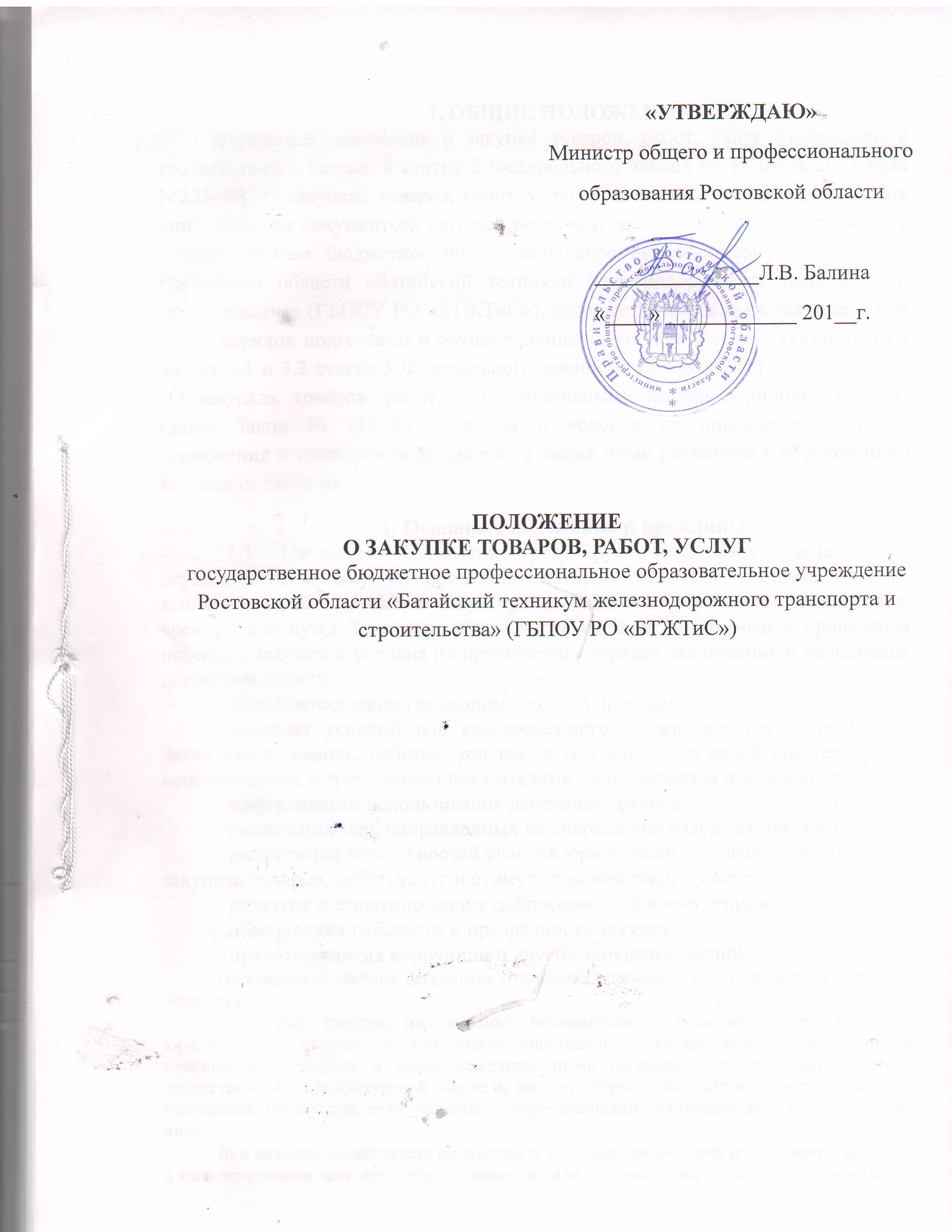 I. ОБЩИЕ ПОЛОЖЕНИЯНастоящее положение о закупке товаров, работ, услуг утверждено в соответствии с частью 3 статьи 2 Федерального закона от 18 июля 2011 года N 223-ФЗ "О закупках товаров, работ, услуг отдельными видами юридических лиц", является документом, который регламентирует закупочную деятельность государственное бюджетное профессиональное образовательное учреждение Ростовской области «Батайский техникум железнодорожного транспорта и строительства» (ГБПОУ РО «БТЖТиС»), содержит требования к закупке, в том числе порядок подготовки и осуществления закупок способами, указанными в частях 3.1 и 3.2 статьи 3 Федерального закона от 18 июля 2011 года N 223-ФЗ "О закупках товаров, работ, услуг отдельными видами юридических лиц" (далее Закон № 223-ФЗ), порядок и условия их применения, порядок заключения и исполнения договоров, а также иные связанные с обеспечением закупки положения.1. Основные положения и принципы1.1. Настоящее Положение регулирует отношения, связанные с осуществлением закупок, предметом которых являются поставка товаров, выполнение работ, оказание услуг, аренда (включая фрахтование, финансовую аренду), для нужд Заказчика, в том числе порядок подготовки и проведения процедур закупки и условия их применения, порядок заключения и исполнения договоров, в целях:обеспечения единства экономического пространства;создания условий для своевременного удовлетворения потребностей Заказчика в товарах, работах, услугах, в том числе для целей коммерческого использования, с требуемыми показателями цены, качества и надежности;эффективного использования денежных средств;реализации мер, направленных на сокращение издержек Заказчика;расширение возможностей участия юридических и физических лиц в закупках товаров, работ, услуг и стимулирования такого участия;развития и стимулирования добросовестной конкуренции;обеспечения гласности и прозрачности закупок;предотвращения коррупции и других злоупотреблений.Положение о закупке регулирует отношения, связанные с осуществлением закупок Заказчика:а) за счет грантов, передаваемых безвозмездно и безвозвратно гражданами и юридическими лицами, в том числе иностранными гражданами и иностранными юридическими лицами, а также международными организациями, субсидий (грантов), предоставляемых на конкурсной основе из соответствующих бюджетов бюджетной системы Российской Федерации, если условиями, определенными грантодателями, не установлено иное;б) в качестве исполнителя по контракту в случае привлечения на основании договора в ходе исполнения данного контракта иных лиц для поставки товара, выполнения работы или оказания услуги, необходимых для исполнения предусмотренных контрактом обязательств данного учреждения;в) за счет средств, полученных при осуществлении им иной приносящей доход деятельности от физических лиц, юридических лиц, в том числе в рамках предусмотренных его учредительным документом основных видов деятельности (за исключением средств, полученных на оказание и оплату медицинской помощи по обязательному медицинскому страхованию).	1.2. При закупке Заказчик руководствуется следующими принципами:информационная открытость закупки;равноправие, справедливость, отсутствие дискриминации и необоснованных ограничений конкуренции по отношению к участникам закупки;целевое и экономически эффективное расходование денежных средств на приобретение товаров, работ, услуг (с учетом при необходимости стоимости жизненного цикла закупаемой продукции) и реализация мер, направленных на сокращение издержек Заказчика;отсутствие ограничения допуска к участию в закупке путем установления не измеряемых требований к участникам закупки;профессионализм работников Заказчика.1.3. Настоящее Положение о закупке не регулирует отношения, указанные в части 4 статьи 1  Закон № 223-ФЗ.1.4. Настоящее Положение о закупке применяется к отношениям, связанным с осуществлением закупок, извещения об осуществлении которых, размещены в единой информационной системе в сфере закупок товаров, работ, услуг для обеспечения государственных и муниципальных нужд (далее - единая информационная система) после размещения настоящего Положения о закупке в единой информационной системе. 1.5. Настоящее Положение не распространяется на правоотношения, возникшие по договорам, заключенным до даты утверждения настоящего Положения о закупке.1.6. Положение о закупке и вносимые в него изменения должны быть размещены в единой информационной системе не позднее чем в течение 15 (пятнадцати) календарных дней со дня их утверждения.2. Основные понятия, термины и сокращения, которые используются в Положении о закупке2.1. Аукцион - форма торгов, при которой победителем аукциона, с которым заключается договор, признается лицо, заявка которого соответствует требованиям, установленным документацией о закупке, и которое предложило наиболее низкую цену договора путем снижения начальной (максимальной) цены договора, указанной в извещении о проведении аукциона, на установленную в документации о закупке величину (далее - "шаг аукциона"). В случае, если при проведении аукциона цена договора снижена до нуля, аукцион проводится на право заключить договор. В этом случае победителем аукциона признается лицо, заявка которого соответствует требованиям, установленным документацией о закупке, и которое предложило наиболее высокую цену за право заключить договор.2.2. Документация о конкурентной закупке – комплект документов, содержащий полную информацию о предмете, условиях участия и правилах проведения процедуры закупки, правилах подготовки, оформления и подачи предложения участником закупки, правилах выбора победите, а также об условиях заключаемого по результатам процедуры закупки договора (далее по тексту – документация о закупке).2.3. Единая информационная система – совокупность информации, указанной в части 3 статьи 4 Федерального закона от 5 апреля 2013 г. № 44-ФЗ «О контрактной системе в сфере закупок товаров, работ, услуг для обеспечения государственных и муниципальных нужд», и содержащейся в базах данных, информационных технологий и технических средств, обеспечивающих формирование, обработку, хранение такой информации, а также ее предоставление с использованием официального сайта единой информационной системы в информационно-телекоммуникационной сети "Интернет".2.4. Заказчик – ГБПОУ РО «БТЖТиС» (далее по тексту – Заказчик).2.5. Закрытые способы закупок – закупки, в которых могут принять участие  специально приглашенные заказчиком лица. Случаи проведения закрытых способов закупки устанавливаются частью 1 статьи 3.5. Закона 223-ФЗ.2.6. Закупка – совокупность действий, осуществляемых в установленном настоящим Положением о закупке порядке Заказчиком и направленных на обеспечение нужд Заказчика. Закупка начинается с определения поставщика (подрядчика, исполнителя) и завершается исполнением обязательств сторонами договорами. В случае если в соответствии с настоящим Положением о закупке не предусмотрено размещение извещения об осуществлении конкурентной закупки или направление приглашения принять участие в закрытой закупке, закупка начинается с заключения договора  и завершается исполнением обязательств сторонами договора.  Если иное не установлено требованиями законодательства, то договоры независимо от предмета и его цены должны быть заключены в письменной форме или форме электронного документа, оформлены путем составления одного документа, подписанного надлежаще уполномоченными представителями сторон договора.2.7. Закупка у единственного поставщика (исполнителя, подрядчика) – неконкурентная закупка, при которой договор заключается с конкретным поставщиком (подрядчиком, исполнителем) без рассмотрения конкурирующих предложений.2.8. Запрос котировок - форма торгов, при которой победителем запроса котировок признается участник закупки, заявка которого соответствует требованиям, установленным извещением о проведении запроса котировок, и содержит наиболее низкую цену договора.2.9. Запрос предложений - форма торгов, при которой победителем запроса предложений признается участник конкурентной закупки, заявка на участие в закупке которого в соответствии с критериями, определенными в документации о закупке, наиболее полно соответствует требованиям документации о закупке и содержит лучшие условия поставки товаров, выполнения работ, оказания услуг.2.10. Комиссия по осуществлению конкурентной закупки (далее – Комиссия) – коллегиальный орган Заказчика, созданный для определения поставщика (исполнителя, подрядчика) по результатам проведения конкурентной закупки в порядке, предусмотренном настоящим Положением о закупке с целью заключения договора.2.11. Конкурентная закупка – закупка, осуществляемая с соблюдением одновременно следующих условий:1) информация о конкурентной закупке сообщается заказчиком одним из следующих способов:а) путем размещения в единой информационной системе извещения об осуществлении конкурентной закупки, доступного неограниченному кругу лиц, с приложением документации о конкурентной закупке;б) посредством направления приглашений принять участие в закрытой конкурентной закупке в случаях, которые предусмотрены статьей 3.5 Закона 223-ФЗ, с приложением документации о конкурентной закупке не менее чем двум лицам, которые способны осуществить поставки товаров, выполнение работ, оказание услуг, являющихся предметом такой закупки;2) обеспечивается конкуренция между участниками конкурентной закупки за право заключить договор с заказчиком на условиях, предлагаемых в заявках на участие в такой закупке, окончательных предложениях участников такой закупки;3) описание предмета конкурентной закупки осуществляется с соблюдением требований части 6.1 статьи 3 Закона 223-ФЗ.2.12. Конкурс - форма торгов, при которой победителем конкурса признается участник конкурентной закупки, заявка на участие в конкурентной закупке, окончательное предложение которого соответствует требованиям, установленным документацией о конкурентной закупке, и заявка, окончательное предложение которого по результатам сопоставления заявок, окончательных предложений на основании указанных в документации о такой закупке критериев оценки содержит лучшие условия исполнения договора.2.13. Крупная сделка – сделка, связанная с распоряжением денежными средствами, привлечением заемных денежных средств, отчуждением имущества, а также с передачей такого имущества в пользование или в залог при условии, что цена такой сделки либо стоимость отчуждаемого или передаваемого имущества превышает десять процентов балансовой стоимости активов Заказчика, определяемой по данным его бухгалтерской отчетности на последнюю отчетную дату.2.14. Начальная (максимальная) цена договора – предельно допустимая цена договора, определяемая заказчиком в извещении о закупке и документации о закупке.2.15. Неконкурентная процедура закупки – закупка, условия осуществления которой не соответствуют условиям, предусмотренным частью 3.2 статьи 3 Закона 223-ФЗ. 2.16. Оператор электронной площадки (далее  Оператор)  юридическое лицо, созданное в соответствии с законодательством Российской Федерации в организационно-правовой форме общества с ограниченной ответственностью или непубличного акционерного общества, в уставном капитале которых доля иностранных граждан, лиц без гражданства, иностранных юридических лиц либо количество голосующих акций, которыми владеют указанные граждане и лица, составляет не более чем двадцать пять процентов, владеющее электронной площадкой, в том числе необходимыми для ее функционирования оборудованием и программно-техническими средствами (далее также – программно-аппаратные средства электронной площадки), и обеспечивающее проведение конкурентных закупок в электронной форме в соответствии с положениями Закона 223-ФЗ. Функционирование электронной площадки осуществляется в соответствии с правилами, действующими на электронной площадке, и соглашением, заключенным между заказчиком и оператором электронной площадки, с учетом положений Закона 223-ФЗ. 2.17. Определение поставщика (подрядчика, исполнителя) – совокупность действий, которые осуществляются заказчиками в порядке, установленном Положением о закупке, начиная с размещения извещения об осуществлении конкурентной закупки, либо с направления приглашения принять участие в закрытой закупке и завершаются заключением договора.2.18. Сумма закупки – общая сумма всех платежей Заказчика в соответствии с заключаемым договором.2.19. Сайт заказчика – сайт http://бтжтис-батайск.рф в информационно-телекоммуникационной сети «Интернет», на котором размещается информация, подлежащая размещению в единой информационной системе в случае возникновения технических или иных неполадок, блокирующих доступ к единой информационной системе в течение более чем одного рабочего дня.В течение одного рабочего дня со дня устранения технических или иных неполадок, блокирующих доступ к единой информационной системе информация, размещенная на сайте заказчика, размещается в единой информационной системе.2.20. Специализированная организация – юридическое лицо, привлекаемое Заказчиком для осуществления всех или части его функций, предусматриваемых настоящим Положением о закупке, на основании договора.2.21.  Участник закупки – любое юридическое лицо или несколько юридических лиц, выступающих на стороне одного участника закупки, независимо от организационно-правовой формы, формы собственности, места нахождения и места происхождения капитала либо любое физическое лицо или несколько физических лиц, выступающих на стороне одного участника закупки, в том числе индивидуальный предприниматель или несколько индивидуальных предпринимателей, выступающих на стороне одного участника закупки.2.22. Электронная площадка – сайт в информационно-телекоммуникационной сети «Интернет», на котором проводятся закупки в электронной форме.3. Информационное обеспечение3.1. Настоящее Положение, а также изменения, вносимые в настоящее Положение, не позднее чем в течение пятнадцати дней со дня утверждения подлежат обязательному размещению в установленном порядке в единой информационной системе.3.2. Закупки товаров, работ, услуг осуществляются на основании плана закупок, утверждаемого руководителем Заказчика на срок не менее одного года, (если сведения о таких закупках в обязательном порядке подлежат включению в план закупки согласно принятому в соответствии с частью 2 статьи 4 Закона 223-ФЗ порядку формирования этого плана), размещенным в единой информационной системе (если информация о таких закупках подлежит размещению в единой информационной системе в соответствии с Законом 223-ФЗ), за исключением случаев возникновения потребности в закупке вследствие аварии, иных чрезвычайных ситуаций природного или техногенного характера, непреодолимой силы, при необходимости срочного медицинского вмешательства, а также для предотвращения угрозы возникновения указанных ситуаций. Порядок  формирования плана закупки товаров, работ, услуг, порядок и сроки размещения  в единой информационной системе такого плана, требования к форме такого плана устанавливаются Правительством Российской Федерации.3.3. При закупке, за исключением закупки у единственного поставщика (исполнителя, подрядчика),  в единой информационной системе размещается  следующая информация о закупке:1) извещение о конкурентной закупке и вносимые в него изменения;2) документация о закупке и вносимые в нее изменения, за исключением запроса котировок;3) проект договора, являющийся неотъемлемой частью извещения о закупке и документации о закупке и вносимые в него изменения;4) разъяснения извещения и документации о закупках;5) протоколы, составляемые в ходе закупки;6) иная информация, предусмотренная Законом № 223-ФЗ, настоящим Положением.3.4. В случае если при исполнении договора изменяются объем, цена закупаемых товаров, работ, услуг или сроки исполнения договора по сравнению с указанными в протоколе, составленном по результатам закупки, не позднее чем в течение десяти дней со дня внесения изменений в договор в единой информационной системе размещается информация об изменении договора с указанием измененных условий.3.5. Изменения, вносимые в извещение об осуществлении конкурентной закупки, документацию о конкурентной закупке, разъяснения положений документации о конкурентной закупке размещаются заказчиком в единой информационной системе не позднее чем в течение трех дней со дня принятия решения о внесении указанных изменений, предоставления указанных разъяснений. В случае внесения изменений в извещение об осуществлении конкурентной закупки, документацию о конкурентной закупке срок подачи заявок на участие в такой закупке должен быть продлен таким образом, чтобы с даты размещения в единой информационной системе указанных изменений до даты окончания срока подачи заявок на участие в такой закупке оставалось не менее половины срока подачи заявок на участие в такой закупке, установленного положением о закупке для данного способа закупки. 3.6. Протоколы, составляемые в ходе закупки, размещаются заказчиком в единой информационной системе не позднее чем через три дня со дня подписания таких протоколов.3.7. Не подлежат размещению в единой информационной системе сведения о закупке, составляющие государственную тайну при условии, что такие сведения содержатся в извещении о закупке, документации о закупке или в проекте договора, а также сведения о закупке, по которым принято решение Правительства Российской Федерации в соответствии с  частью 16 статьи 4 Закона № 223-ФЗ.3.8. Заказчик вправе не размещать в единой информационной системе:1) о закупке товаров, работ, услуг, стоимость которых не превышает сто тысяч рублей. В случае, если годовая выручка заказчика за отчетный финансовый год составляет более чем пять миллиардов рублей, заказчик вправе не размещать в единой информационной системе сведения о закупке товаров, работ, услуг, стоимость которых не превышает пятьсот тысяч рублей;2) о закупке услуг по привлечению во вклады (включая размещение депозитных вкладов) денежных средств организаций, получению кредитов и займов, доверительному управлению денежными средствами и иным имуществом, выдаче банковских гарантий и поручительств, предусматривающих исполнение обязательств в денежной форме, открытию и ведению счетов, включая аккредитивы, о закупке брокерских услуг, услуг депозитариев;3) о закупке, связанной с заключением и исполнением договора купли-продажи, аренды (субаренды), договора доверительного управления государственным или муниципальным имуществом, иного договора, предусматривающего переход прав владения и (или) пользования в отношении недвижимого имущества.3.9. Заказчик не позднее 10-го числа месяца, следующего за отчетным месяцем, размещает в единой информационной системе сведения о количестве и об общей стоимости: 1) сведения о количестве и об общей стоимости договоров, заключенных заказчиком по результатам закупки товаров, работ, услуг, в том числе об общей стоимости договоров, информация о которых не внесена в реестр договоров в соответствии с частью 3 статьи 4.1 Закона 223-ФЗ;2) сведения о количестве и стоимости договоров, заключенных заказчиком по результатам закупки у единственного поставщика (исполнителя, подрядчика);3) сведения о количестве и стоимости договоров, заключенных заказчиком с единственным поставщиком (исполнителем, подрядчиком) по результатам конкурентной закупки, признанной несостоявшейся.3.10. В случае возникновения при ведении единой информационной системы федеральным органом исполнительной власти, уполномоченным на ведение единой информационной системы, технических и иных неполадок, блокирующих доступ к единой информационной системе в течение более чем одного рабочего дня, информация, подлежащая размещению в единой информационной системе в соответствии с Законом 223-ФЗ и настоящим Положением о закупке, размещается заказчиком на официальном сайте заказчика с последующим размещением  ее в единой информационной системе в течение одного рабочего дня  со дня устранения технических и иных неполадок,  блокирующих доступ к единой информационной системе, и считается размещенной в установленном порядке.4.  Комиссия по осуществлению конкурентной закупки4.1. Комиссия по осуществлению конкурентной закупки (далее – Комиссия) создается для проведения конкурентных закупок.4.2. Конкретные цели и задачи формирования комиссии, порядок ее работы, персональный состав, права, обязанности и ответственность членов комиссии, регламент работы комиссии и иные вопросы деятельности комиссии определяются Заказчиком в локальном акте.4.3. Заказчик вправе создать одну или несколько комиссий, действующих на постоянной основе или для осуществления конкретной закупки (или группы закупок). Решение о создании Комиссии принимается Заказчиком до размещения в единой информационной системе  извещения о закупке. Замена членов Комиссии допускается только по решению Заказчика в любой момент проведения процедуры закупки.4.4. Число членов комиссии должно быть не менее чем три человека. При этом в состав комиссии могут входить как работники Заказчика, так и сторонние лица, в том числе работники специализированной организации.4.5. Членами комиссии не могут быть лица, лично заинтересованные в результатах закупки (представители участников закупки, подавших заявки на участие в закупке, состоящие в штате организаций, подавших указанные заявки), либо лица, на которых способны оказывать влияние участники закупки (в том числе лица, являющиеся участниками или акционерами этих организаций, членами их органов управления, их кредиторами). В случае выявления таких лиц в составе комиссии Заказчик должен принять решение о внесении изменений в состав комиссии. Член комиссии, обнаруживший после подачи заявок свою личную заинтересованность в результатах закупки, должен незамедлительно сделать заявление об этом председателю комиссии или лицу, его замещающему, а также иному лицу, которое в таком случае должно принять решение о принудительном отводе члена комиссии.4.6. Заседание комиссии считается правомочным, если на нем присутствует не менее чем пятьдесят процентов от общего числа ее членов. Каждый член комиссии имеет один голос. Решения комиссии принимаются простым большинством голосов ее членов, принявших участие в заседании комиссии. Принятие решения членами комиссии путем проведения заочного голосования, а также делегирование ими своих полномочий иным лицам, не допускается.4.7. Решения комиссии оформляются протоколами, которые подписываются всеми членами комиссии, принимающими участие в заседаниях.5. Требования к участникам закупки5.1. Заказчик определяет требования к участникам закупки в документации о конкурентной закупке (при проведении запроса котировок – в извещение о закупке) в соответствии с Положением о закупке. Не допускается предъявлять к участникам закупки, к закупаемым товарам, работам, услугам, а также к условиям исполнения договора требования и осуществлять оценку и сопоставление заявок на участие в закупке по критериям и в порядке, которые не указаны в документации о закупке (при проведении запроса котировок – в извещении о закупке). Требования, предъявляемые к участникам закупки, к закупаемым товарам, работам, услугам, а также к условиям исполнения договора, критерии и порядок оценки и сопоставления заявок на участие в закупке, установленные заказчиком, применяются в равной степени ко всем участникам закупки, к предлагаемым ими товарам, работам, услугам, к условиям исполнения договора 5.2. Для участия в процедурах закупки участник закупки (а также каждый член коллективного участника) должен соответствовать следующим требованиям:5.2.1. соответствие участников закупки требованиям, устанавливаемым в соответствии с законодательством Российской Федерации к лицам, осуществляющим поставки товаров, выполнение работ, оказание услуг, являющихся предметом закупки;5.2.2. не проведение ликвидации участника закупки - юридического лица и отсутствие решения арбитражного суда о признании участника закупки - юридического лица, индивидуального предпринимателя банкротом и об открытии конкурсного производства;5.2.3. не приостановление деятельности участника закупки в порядке, предусмотренном Кодексом Российской Федерации об административных правонарушениях, на день подачи заявки на участие в закупке; 5.2.4. отсутствие у участника закупки задолженности по начисленным налогам, сборам и иным обязательным платежам в бюджеты любого уровня или государственные внебюджетные фонды за прошедший календарный год;5.2.5. отсутствие сведений об участнике закупки в реестре недобросовестных поставщиков, предусмотренном статьей 5 Закона 223-ФЗ; 5.2.6. отсутствие сведений об участниках закупки в реестре недобросовестных поставщиков, предусмотренном статьей 104 Федерального закона от 5 апреля 2013 г. № 44-ФЗ «О контрактной системе в сфере закупок товаров, работ, услуг для обеспечения государственных и муниципальных нужд».5.2.7. участник закупки - юридическое лицо, которое в течение двух лет до момента подачи заявки на участие в закупке не было привлечено к административной ответственности за совершение административного правонарушения, предусмотренного статьей 19.28 Кодекса Российской Федерации об административных правонарушениях;5.3. К участникам закупки в равной мере могут предъявляться дополнительные требования, указанные в документации о закупке: 5.3.1. квалификация трудовых ресурсов (руководителей и ключевых специалистов), предлагаемых для выполнения работ, оказания услуг;5.3.2. опыт участника по успешной поставке товара, выполнению работ, оказанию услуг сопоставимого характера и объема;5.3.3. обеспеченность участника закупки материально-техническими ресурсами в части наличия у участника закупки собственных или арендованных производственных мощностей, технологического оборудования, необходимых для выполнения работ, оказания услуг;5.3.4. обеспеченность участника закупки трудовыми ресурсами.5.4. При выявлении несоответствия участника закупки требованиям, установленным в настоящем разделе Положения и документации о закупке, Комиссия отказывает участнику закупки в допуске к участию в закупке.5.5. В случае, если несколько юридических лиц, физических лиц или индивидуальных предпринимателей выступают на стороне одного участника закупки как коллективный участник в состав заявки входит соглашение между данными лицами, определяющие права, обязанности, распределение объемов, сроков и условия о субсидиарной ответственности каждого члена коллективного участника по обязательствам, связанным с участием в торгах, условия о солидарной ответственности за своевременное и полное исполнение условий договора, условие о том, что все операции по выполнению договора в целом, включая расчеты и платежи, будут осуществляться только организацией-лидером, при условии, что заказчика устраивает предложенная схема сотрудничества, в обратном случае заказчик вправе её изменить.Также в случае, если несколько юридических лиц, физических лиц или индивидуальных предпринимателей выступают на стороне одного участника закупки как коллективный участник в состав заявки входит доверенность, которая наделяет лидера консорциума полномочиями подавать и подписывать заявки в качестве лидера, совершать сделки от имени всех товарищей, представлять интересы коллективного участника (т.е. «консорциума», в настоящей документации интерпретируется как объединение двух или несколько коммерческих организаций, физических лиц, индивидуальных предпринимателей, соединивших свои вклады и совместно действующих без образования юридического лица для извлечения прибыли или достижения иной не противоречащей закону цели по договору простого товарищества (договору о совместной деятельности), соглашения).6. Определение начальной (максимальной) цены договора6.1. Неотъемлемой частью сведений, необходимых для проведения закупки является обоснование начальной (максимальной) цены договора.6.2. Формирование обоснования и определение начальной (максимальной) цены договора осуществляется с использованием одного из следующих методов:6.2.1. Рыночный метод исследования цен поставщиков (исполнителей, подрядчиков) - предполагает анализ конъюнктуры рынка на наличие предложений по продукции с определенными потребительскими свойствами, техническими и качественными характеристиками. При этом источником информации о ценах являются результаты исследования рынка, проведенные заказчиком, в т.ч. коммерческие предложения потенциальных участников закупки, данные из информационно-телекоммуникационной сети «Интернет», иные общедоступные источники информации о ценах.Начальная (максимальная) цена договора определяется как среднее арифметическое предложенных цен либо как минимальная из предложенных цен.6.2.2. Метод договорной цены (с учетом ранее проведенных процедур закупок) применяется при наличии у Заказчика информации, полученной по результатам ранее проведенной закупки. Начальная (максимальная) цена определяется на основании цены договора по проведенной ранее процедуре закупки с учетом индекса-дефлятора за соответствующий период.6.2.3. Определение начальной (максимальной) цены договора на основании сметных расчетов или иных расценок, тарифов, установленных нормативными актами. Маркетинговые исследования по закупкам работ (по всем видам ремонта, реконструкции, строительства объектов, работы, связанные с монтажом оборудования и т.д.) при предоставлении утвержденных Заказчиком смет не осуществляется.6.2.4. Исследование рынка, проведенное по гражданско-правовому договору третьими лицами в интересах Заказчика.7.  Обеспечение заявки и обеспечение исполнения договора7.1. Обеспечение заявки на участие в закупке не устанавливается в документации о конкурентной закупке, если начальная (максимальная) цена договора не превышает 5 (пять) миллионов рублей. В случае, если начальная (максимальная) цена договора превышает 5 (пять) миллионов рублей, заказчик вправе установить в документации о закупке требование к обеспечению заявок на участие в закупке в размере не более 5 % (пяти) процентов начальной (максимальной) цены договора.В случае проведения закупки в электронной форме обеспечение заявки вносится на соответствующий счет для проведения операций по обеспечению участия в закупках, открытый Оператором. Порядок возврата средств внесенных в качестве обеспечения заявки в данном случае определяется регламентом электронной площадки.7.2. Возврат участнику конкурентной закупки обеспечения заявки на участие в закупке не производится в следующих случаях:1) уклонение или отказ участника закупки от заключения договора;2) не предоставление или предоставление с нарушением условий, установленных Законом 223-ФЗ, до заключения договора заказчику обеспечения исполнения договора (в случае, если в извещении об осуществлении закупки, документации о закупке установлены требования обеспечения исполнения договора и срок его предоставления до заключения договора).7.3. Заказчик возвращает участнику закупки денежные средства, внесенные в качестве обеспечения заявок, в течение 5 рабочих дней с даты:принятия Заказчиком решения об отказе от проведения закупки;получения Заказчиком от участника уведомления об отзыве заявки на участие в закупке;подписания протокола рассмотрения заявок (в случае, если составление такого протокола предусмотрено документацией о закупке, если протокол рассмотрения заявок не составляется, то в случае подписания протокола подведения итогов) участником, подавшим заявку после окончания срока подачи заявок, либо не допущенному к участию в закупке. получения письменного требования в адрес заказчика с приложением копии платежного поручения участнику закупки, не подавшему заявку, но перечислившему денежные средства в качестве обеспечения заявки. подписания протокола по итогам закупки  участникам, допущенным к участию в закупке, но не представившим ценовых или иных предложений в ходе закупки, либо не признанным победителем закупки, за исключением участника, сделавшего предпоследнее ценовое предложение (в случае проведения аукциона) либо участника, заявке которого был присвоен второй номер (в случае проведения конкурса, запроса цен, запроса предложений, предварительного отбора);заключения договора  участнику, сделавшему предпоследнее ценовое предложение (в случае проведения аукциона) либо участнику, заявке которого был присвоен второй номер (в случае проведения конкурса, запроса котировок, запроса предложений);заключения договора  победителю или единственному участнику закупки.7.4. Обеспечение исполнения договора. В документации о закупке может быть установлено требование об обеспечении исполнения договора, заключаемого по итогам закупки. Заказчик в документации о закупке определяет размер обеспечения, способы обеспечения, виды обеспечиваемых обязательств, их объем, требования к сроку действия обеспечения относительно срока действия обязательства и (при необходимости) порядку продления срока его действия, требования к гаранту в случае предоставления обеспечения в форме банковской гарантии, условия истребования обеспечения, условия и срок возврата обеспечения. Размер обеспечения исполнения договора должен составлять от 5 % до 30% от начальной (максимальной) цены договора, но не менее чем в размере аванса (если договором предусмотрена выплата аванса).Заказчик вправе устанавливать требования об обеспечении исполнения договора в случаях выплаты аванса по условиям договора. В случае, если установлено требование обеспечения исполнения договора, договор заключается только после предоставления участником закупки, с которым заключается договор, безотзывной банковской гарантии, выданной банком или внесения денежных средств на указанный Заказчиком счет, в размере обеспечения исполнения договора, предусмотренном документацией о закупке. Способ обеспечения исполнения договора из перечисленных выше определяется таким участником самостоятельно с соблюдением требований документации о закупке. 7.5. При непредставлении Заказчику участником закупки, с которым заключается договор, в срок, предусмотренный документацией о закупке, подписанного договора, а также обеспечения исполнения договора в случае, если было установлено требование обеспечения исполнения договора, такой участник закупки признается уклонившимся от заключения договора.7.6. Возврат обеспечения исполнения договора по окончанию срока действия осуществляется на основании запроса, оформленного в виде письма на официальном бланке Поставщика (исполнителя, подрядчика) с указанием реквизитов, на которые Заказчик должен перечислить средства. Денежные средства возвращаются Исполнителю при условии надлежащего исполнения им всех своих обязательств по Договору в течение 10 (десяти) дней со дня получения Заказчиком соответствующего письменного требования Исполнителя, с учетом истечения не более 60-ти календарных дней с момента окончания срока действия Договора. Денежные средства возвращаются на банковский счет, указанный Исполнителем в письменном требовании.7.7. Возможность замены обеспечения. Заказчик в документации может предусмотреть возможность замены обеспечения исполнения договора. Для того чтобы произвести замену обеспечения поставщик (подрядчик, исполнитель) должен направить в адрес Заказчика соответствующее письмо, составленное на официальном бланке. Одновременно с этим он предоставляет новое обеспечение договора.8. Планирование закупок8.1. Проведение закупки осуществляется на основании утвержденного и размещенного в единой информационной системе  плана закупки товаров, работ, услуг, за исключением случаев возникновения потребности в закупке вследствие аварии, иных чрезвычайных ситуаций природного или техногенного характера, непреодолимой силы, при необходимости срочного медицинского вмешательства, а также для предотвращения угрозы возникновения указанных ситуаций.8.2. План закупки является основным плановым документом в сфере закупок и утверждается Заказчиком на срок не менее одного года. Размещение плана закупки в единой информационной систем  осуществляется не позднее 31 декабря текущего календарного года.8.3. План закупки инновационной и высокотехнологичной продукции, лекарственных средств размещается Заказчиком в единой информационной системе  на период от пяти до семи лет.Критерии отнесения товаров, работ, услуг к инновационной и высокотехнологичной продукции для целей формирования плана закупки такой продукции устанавливаются федеральными органами исполнительной власти, осуществляющими функции по нормативно-правовому регулированию в установленной сфере деятельности.8.4. Изменение  плана закупки осуществляется:1) при изменении потребности в товарах (работах, услугах), в том числе сроков их приобретения, способа закупки и срока исполнения договора;2) при изменении более чем на 10 процентов стоимости планируемых к приобретению товаров (работ, услуг), выявленного в результате подготовки к процедуре проведения конкретной закупки, вследствие чего невозможно осуществление закупки в соответствии с планируемым объемом денежных средств, предусмотренным планом закупки;3) при возникновении необходимости изменения сведений о закупках, указанных в плане закупки;4) в иных случаях, установленных Положением о закупке и другими локальными актами заказчика.Количество изменений плана закупки в течение года не ограничено.В случае если закупка товаров (работ, услуг) осуществляется путем проведения конкурентной закупки, внесение изменений в план закупки осуществляется в срок не позднее размещения в единой информационной системе извещения о закупке, документации о закупке или вносимых в них изменений, а в случае закупки у единственного поставщика (исполнителя, подрядчика) – не позднее даты заключения договораII. СПОСОБЫ ЗАКУПКИ, УСЛОВИЯ ИХ ПРИМЕНЕНИЯ9. Условия применения способов закупки9.1. Заказчик вправе осуществлять закупку следующими способами:конкурентные закупки: – конкурс (открытый конкурс, конкурс в электронной форме, закрытый конкурс) - аукцион (открытый аукцион, аукцион в электронной форме, закрытый аукцион), - запрос котировок (запрос котировок в электронной форме, закрытого запрос котировок), - запрос предложений (запрос предложений в электронной форме, закрытый запрос предложений).При этом конкурентные закупки, участниками которых с учетом особенностей, установленных Правительством Российской Федерации в соответствии с пунктом 2 части 8 статьи 3 223-ФЗ, могут быть только субъекты малого и среднего предпринимательства, осуществляются в электронной форме. неконкурентные закупки - закупка у единственного поставщика (исполнителя, подрядчика).В обязательном порядке в электронной форме осуществляются закупки, внесенные в перечень, утвержденный Постановлением Правительства РФ, за исключением случаев, если закупка осуществляется у единственного поставщика (исполнителя, подрядчика) в соответствии с Положением о закупке.9.2. Конкурс проводится для закупки любой продукции при условии, что для заказчика важны несколько критериев закупки.9.3. Аукцион проводится, когда у заказчика есть возможность сформировать   подробное и точное описание предмета договора и для заказчика важен единственный критерий закупки – цена договора.9.4. Запрос котировок в электронной форме проводится в случае, если начальная (максимальная) цена договора не превышает 500  тысяч рублей.9.5.  Запрос предложений в электронной форме проводится в случае, если начальная (максимальная) цена договора не превышает 500 тысяч рублей, когда для наиболее полного удовлетворения потребностей Заказчика требуется отбор поставщика (исполнителя, подрядчика) на основании комплексной многокритериальной системы оценки.9.6. Под закупкой у единственного поставщика (исполнителя, подрядчика) понимается способ закупки, при котором заказчик предлагает заключить договор только одному поставщику (исполнителю, подрядчику). Закупка у единственного поставщика (исполнителя, подрядчика) осуществляется в случаях, определенных п. 22 Положения о закупке без ограничения цены закупки, если иное не указано в п. 22 Положения о закупке.10. Требование к описанию объекта закупкиПри описании в документации о конкурентной закупке, извещении о проведении запроса котировок предмета закупки заказчик должен руководствоваться следующими правилами:1) в описании предмета закупки указываются функциональные характеристики (потребительские свойства), технические и качественные характеристики, а также эксплуатационные характеристики (при необходимости) предмета закупки;2) в описание предмета закупки не должны включаться требования или указания в отношении товарных знаков, знаков обслуживания, фирменных наименований, патентов, полезных моделей, промышленных образцов, наименование страны происхождения товара, требования к товарам, информации, работам, услугам при условии, что такие требования влекут за собой необоснованное ограничение количества участников закупки, за исключением случаев, если не имеется другого способа, обеспечивающего более точное и четкое описание указанных характеристик предмета закупки;3) в случае использования в описании предмета закупки указания на товарный знак необходимо использовать слова "(или эквивалент)", за исключением случаев:а) несовместимости товаров, на которых размещаются другие товарные знаки, и необходимости обеспечения взаимодействия таких товаров с товарами, используемыми заказчиком;б) закупок запасных частей и расходных материалов к машинам и оборудованию, используемым заказчиком, в соответствии с технической документацией на указанные машины и оборудование;в) закупок товаров, необходимых для исполнения государственного или муниципального договора;г) закупок с указанием конкретных товарных знаков, знаков обслуживания, патентов, полезных моделей, промышленных образцов, места происхождения товара, изготовителя товара, если это предусмотрено условиями международных договоров Российской Федерации или условиями договоров заказчика, в целях исполнения заказчиком обязательств по заключенным договорам с юридическими лицами, в том числе иностранными юридическими лицами.11. Порядок осуществления конкурентной закупки11.1. Конкурентная закупка осуществляется в порядке, предусмотренном статьей 3.2 Закона 223-ФЗ, и на основании требований, предусмотренных статьями 3.3 и 3.4 Закона 223-ФЗ.11.2. Любой участник конкурентной закупки вправе направить заказчику в порядке, предусмотренном Законам 223-ФЗ и Положением о закупке, запрос о даче разъяснений положений извещения об осуществлении закупки и (или) документации о закупке.11.3. В течение 3 (трех) рабочих дней с даты поступления запроса, указанного в п.11.2 Положения о закупке, заказчик осуществляет разъяснение положений извещения и/или документации о конкурентной закупке и размещает их в единой информационной системе с указанием предмета запроса, но без указания участника такой закупки, от которого поступил указанный запрос. При этом заказчик вправе не осуществлять такое разъяснение в случае, если указанный запрос поступил позднее, чем за 3(три) рабочих дня до даты окончания срока подачи заявок на участие в такой закупке.11.4. Разъяснения извещения о закупке и/или положений документации о конкурентной закупке не должны изменять предмет закупки и существенные условия проекта договора.11.5. Заказчик вправе отменить конкурентную закупку по одному и более предмету закупки (лоту) до наступления даты и времени окончания срока подачи заявок на участие в конкурентной закупке.11.6. Решение об отмене конкурентной закупки размещается в единой информационной системе  в день принятия этого решения.11.7. По истечении срока отмены конкурентной закупки в соответствии с п. 11.6 Положения о закупке и до заключения договора заказчик вправе отменить определение поставщика (исполнителя, подрядчика) только в случае возникновения обстоятельств непреодолимой силы в соответствии с гражданским законодательством.11.8. Заявки на участие в конкурентной закупке представляются согласно требованиям к содержанию, оформлению и составу заявки на участие в закупке, указанным в документации о закупке. Форма заявки на участие в запросе котировок в электронной форме устанавливается в извещении о проведении запроса котировок в соответствии с Положением о закупке заказчика.11.9. Участник конкурентной закупки вправе подать только одну заявку на участие в такой закупке в отношении каждого предмета закупки (лота), в любое время с момента размещения извещения о ее проведении, до предусмотренных документацией о закупке даты и времени окончания срока, подачи заявок на участие в такой закупке. Участник конкурентной закупки вправе изменить или отозвать свою заявку до истечения срока подачи заявок. Заявка на участие в такой закупке является измененной или отозванной, если изменение осуществлено или уведомление об отзыве заявки получено заказчиком до истечения срока подачи заявок на участие в такой закупке.11.10. Протоколы, составляемые в ходе осуществления конкурентной закупки, а также по итогам конкурентной закупки, заявки на участие в конкурентной закупке, окончательные предложения участников конкурентной закупки, документация о конкурентной закупке, извещение о проведении запроса котировок, изменения, внесенные в документацию о конкурентной закупке, разъяснения положений документации о конкурентной закупке хранятся заказчиком не менее 3 (трех) лет.11.11. Протокол, составляемый в ходе осуществления конкурентной закупки (по результатам этапа конкурентной закупки), должен содержать следующие сведения:1) дата подписания протокола;2) количество поданных на участие в закупке (этапе закупки) заявок, а также дата и время регистрации каждой такой заявки;3) результаты рассмотрения заявок на участие в закупке (в случае, если этапом закупки предусмотрена возможность рассмотрения и отклонения таких заявок) с указанием в том числе:а) количества заявок на участие в закупке, которые отклонены;б) оснований отклонения каждой заявки на участие в закупке с указанием положений документации о закупке, извещения о проведении запроса котировок, которым не соответствует такая заявка;4) результаты оценки заявок на участие в закупке с указанием итогового решения комиссии по осуществлению закупок о соответствии таких заявок требованиям документации о закупке, а также о присвоении таким заявкам значения по каждому из предусмотренных критериев оценки таких заявок (в случае, если этапом конкурентной закупки предусмотрена оценка таких заявок);5) причины, по которым конкурентная закупка признана несостоявшейся, в случае ее признания таковой;6) иные сведения в случае, если необходимость их указания в протоколе предусмотрена Положением о закупке.11.12. Протокол, составленный по итогам конкурентной закупки (далее – итоговый протокол), должен содержать следующие сведения:1) дата подписания протокола;2) количество поданных заявок на участие в закупке, а также дата и время регистрации каждой такой заявки;3) наименование (для юридического лица) или фамилия, имя, отчество (при наличии) (для физического лица) участника закупки, с которым планируется заключить договор (в случае, если по итогам закупки определен ее победитель), в том числе единственного участника закупки, с которым планируется заключить договор;В случае необходимости заказчик может не указывать в данном протоколе информацию об участнике, с которым планируется заключить договор.4) порядковые номера заявок на участие в закупке, окончательных предложений участников закупки в порядке уменьшения степени выгодности содержащихся в них условий исполнения договора, включая информацию о ценовых предложениях и (или) дополнительных ценовых предложениях участников закупки. Заявке на участие в закупке, окончательному предложению, в которых содержатся лучшие условия исполнения договора, присваивается первый номер. В случае, если в нескольких заявках на участие в закупке, окончательных предложениях содержатся одинаковые условия исполнения договора, меньший порядковый номер присваивается заявке на участие в закупке, окончательному предложению, которые поступили ранее других заявок на участие в закупке, окончательных предложений, содержащих такие же условия;5) результаты рассмотрения заявок на участие в закупке, окончательных предложений (если документацией о закупке, извещением об осуществлении закупки на последнем этапе проведения закупки предусмотрены рассмотрение таких заявок, окончательных предложений и возможность их отклонения) с указанием в том числе:а) количества заявок на участие в закупке, окончательных предложений, которые отклонены;б) оснований отклонения каждой заявки на участие в закупке, каждого окончательного предложения с указанием положений документации о закупке, извещения о проведении запроса котировок, которым не соответствуют такие заявка, окончательное предложение;6) результаты оценки заявок на участие в закупке, окончательных предложений (если документацией о закупке на последнем этапе ее проведения предусмотрена оценка заявок, окончательных предложений) с указанием решения комиссии по осуществлению закупок о присвоении каждой такой заявке, каждому окончательному предложению значения по каждому из предусмотренных критериев оценки таких заявок (в случае, если этапом закупки предусмотрена оценка таких заявок);7) причины, по которым закупка признана несостоявшейся, в случае признания ее таковой;8) объем закупаемых товаров, работ, услуг;9) цена закупаемых товаров, работ, услуг;10) сроки исполнения договора;8) иные сведения в случае, если необходимость их указания в протоколе предусмотрена Положением.11.13. Договор по результатам конкурентной закупки заключается не ранее чем через десять дней и не позднее, чем через двадцать дней с даты размещения в единой информационной системе итогового протокола, составленного по результатам конкурентной закупки. В случае необходимости одобрения органом управления заказчика в соответствии с законодательством Российской Федерации заключения договора или в случае обжалования в антимонопольном органе действий (бездействия) заказчика, комиссии по осуществлению конкурентной закупки, оператора электронной площадки договор должен быть заключен не позднее чем через 5 (пять) дней с даты указанного одобрения или с даты вынесения решения антимонопольного органа по результатам обжалования действий (бездействия) заказчика, комиссии по осуществлению конкурентной закупки, оператора электронной площадки.11.14. Требования к конкурентной закупке, осуществляемой закрытым способом:11.14.1. Закрытый конкурс, закрытый аукцион, закрытый запрос котировок, закрытый запрос предложений, осуществляемая закрытым способом, проводится в случае, если сведения о такой закупке составляют государственную тайну, или если координационным органом Правительства Российской Федерации в отношении такой закупки принято решение в соответствии с пунктом 2 или 3 части 8 статьи 3.1 223-ФЗ, или если в отношении такой закупки Правительством Российской Федерации принято решение в соответствии с частью 16 статьи 4 223-ФЗ (далее также – закрытая конкурентная закупка).11.14.2. Закрытая конкурентная закупка осуществляется в порядке, установленном статьей 3.2 Закона 223-ФЗ, с учетом особенностей, предусмотренных статьей.11.14.3. Информация о закрытой конкурентной закупке не подлежит размещению в единой информационной системе. При этом в сроки, установленные для размещения в единой информационной системе извещения об осуществлении конкурентной закупки, документации о конкурентной закупке, заказчик направляет приглашения принять участие в закрытой конкурентной закупке с приложением документации о закупке не менее чем двум лицам, которые способны осуществить поставки товаров, выполнение работ, оказание услуг, являющихся предметом закрытой конкурентной закупки. Иная информация о закрытой конкурентной закупке и документы, составляемые в ходе осуществления закрытой конкурентной закупки, направляются участникам закрытой конкурентной закупки в порядке, установленном положением о закупке, в сроки, установленные Законом 223-ФЗ. Участник закрытой конкурентной закупки представляет заявку на участие в закрытой конкурентной закупке в запечатанном конверте, не позволяющем просматривать ее содержание до вскрытия конверта.11.14.4. Правительство Российской Федерации определяет особенности документооборота при осуществлении закрытых конкурентных закупок в электронной форме, а также перечень операторов электронных площадок для осуществления закрытых конкурентных закупок и порядок аккредитации на таких электронных площадках.12. Конкурентная закупка в электронной форме. Функционирование электронной площадки для целей проведения такой закупки.12.1. При осуществлении конкурентной закупки в электронной форме направление участниками такой закупки запросов о даче разъяснений положений извещения об осуществлении конкурентной закупки и (или) документации о конкурентной закупке, размещение в единой информационной системе таких разъяснений, подача участниками конкурентной закупки в электронной форме заявок на участие в конкурентной закупке в электронной форме, окончательных предложений, предоставление комиссии по осуществлению конкурентных закупок доступа к указанным заявкам, сопоставление ценовых предложений, дополнительных ценовых предложений участников конкурентной закупки в электронной форме, формирование проектов протоколов, составляемых в соответствии с Законом 223-ФЗ, обеспечиваются оператором электронной площадки на электронной площадке.12.2. Участнику конкурентной закупки в электронной форме для участия в конкурентной закупке в электронной форме необходимо получить аккредитацию на электронной площадке в порядке, установленном оператором электронной площадки.12.3. Обмен между участником конкурентной закупки в электронной форме, заказчиком и оператором электронной площадки информацией, связанной с получением аккредитации на электронной площадке, осуществлением конкурентной закупки в электронной форме, осуществляется на электронной площадке в форме электронных документов.12.4. Электронные документы участника конкурентной закупки в электронной форме, заказчика, оператора электронной площадки должны быть подписаны усиленной квалифицированной электронной подписью (далее – электронная подпись) лица, имеющего право действовать от имени соответственно участника конкурентной закупки в электронной форме, заказчика, оператора электронной площадки.12.5. Информация, связанная с осуществлением конкурентной закупки в электронной форме, подлежит размещению в порядке, установленном Законом 223-ФЗ. В течение одного часа с момента размещения такая информация должна быть размещена в единой информационной системе и на электронной площадке. Такая информация должна быть доступна для ознакомления без взимания платы.12.6. В течение одного часа с момента размещения в единой информационной системе извещения об отказе от осуществления конкурентной закупки в электронной форме, изменений, внесенных в извещение об осуществлении конкурентной закупки в электронной форме, документацию о такой закупке, разъяснений извещения о закупке, положений документации о такой закупке, запросов заказчиков о разъяснении положений заявки на участие в конкурентной закупке в электронной форме оператор электронной площадки размещает указанную информацию на электронной площадке, направляет уведомление об указанных изменениях, разъяснениях всем участникам конкурентной закупки в электронной форме, подавшим заявки на участие в ней, уведомление об указанных разъяснениях также лицу, направившему запрос о даче разъяснений положений извещения о закупке, документации о конкурентной закупке, уведомление об указанных запросах о разъяснении положений заявки участника такой закупки заказчикам по адресам электронной почты, указанным этими участниками при аккредитации на электронной площадке или этим лицом при направлении запроса.12.7. При направлении оператором электронной площадки заказчику электронных документов, полученных от участника конкурентной закупки в электронной форме, до подведения результатов конкурентной закупки в электронной форме оператор электронной площадки обязан обеспечить конфиденциальность информации об этом участнике, за исключением случаев, предусмотренных Законом 223-ФЗ.12.8. При осуществлении конкурентной закупки в электронной форме проведение переговоров заказчика с оператором электронной площадки и оператора электронной площадки с участником конкурентной закупки в электронной форме не допускается в случае, если в результате этих переговоров создаются преимущественные условия для участия в конкурентной закупке в электронной форме и (или) условия для разглашения конфиденциальной информации.12.9 Оператором электронной площадки обеспечивается конфиденциальность информации:1) о содержании заявок на участие в конкурентной закупке в электронной форме, окончательных предложений до момента открытия к ним доступа заказчику в сроки, установленные извещением об осуществлении конкурентной закупки в электронной форме, документацией о конкурентной закупке в электронной форме;2) о содержании ценовых предложений участников конкурентной закупки в электронной форме, за исключением проведения аукциона в электронной форме, а также дополнительных ценовых предложений (если подача дополнительных ценовых предложений предусмотрена извещением об осуществлении конкурентной закупки в электронной форме и документацией о конкурентной закупке в электронной форме) до формирования итогового протокола. Сопоставление ценовых предложений осуществляется с использованием программно-аппаратных средств электронной площадки при формировании итогового протокола.12.10. Участник конкурентной закупки в электронной форме, подавший заявку на участие в такой закупке, вправе отозвать данную заявку либо внести в нее изменения не позднее даты окончания срока подачи заявок на участие в такой закупке, направив об этом уведомление оператору электронной площадки.12.11. Оператор электронной площадки обязан обеспечить непрерывность осуществления конкурентной закупки в электронной форме, неизменность подписанных электронной подписью электронных документов, надежность функционирования программных и технических средств, используемых для осуществления конкурентной закупки в электронной форме, равный доступ участников конкурентной закупки в электронной форме к участию в ней. За нарушение указанных требований оператор электронной площадки несет ответственность в соответствии с законодательством Российской Федерации.13. Требования к извещению об осуществлении конкурентной закупки13.1 Извещение об осуществлении конкурентной закупки является неотъемлемой частью документации о конкурентной закупке. Сведения, содержащиеся в извещении об осуществлении конкурентной закупки, должны соответствовать сведениям, содержащимся в документации о конкурентной закупке.13.2. В извещении об осуществлении конкурентной закупки должны быть указаны следующие сведения:1) способ осуществления закупки;2) наименование, место нахождения, почтовый адрес, адрес электронной почты, номер контактного телефона заказчика;3) предмет договора с указанием количества поставляемого товара, объема выполняемой работы, оказываемой услуги, а также краткое описание предмета закупки в соответствии с разделом 10 настоящего Положения о закупке (при необходимости);4) место поставки товара, выполнения работы, оказания услуги;5) сведения о начальной (максимальной) цене договора (цена лота), либо формула цены, устанавливающая правила расчета сумм, подлежащих уплате заказчиком поставщику (исполнителю, подрядчику) в ходе исполнения договора, и максимальное значение цены договора, либо цена единицы товара, работы, услуги и максимальное значение цены договора;6) срок, место и порядок предоставления документации о закупке, размер, порядок и сроки внесения платы, взимаемой заказчиком за предоставление данной документации, если такая плата установлена заказчиком, за исключением случаев предоставления документации о закупке в форме электронного документа;7) порядок, дата начала, дата и время окончания срока подачи заявок на участие в закупке (этапах конкурентной закупки) и порядок подведения итогов конкурентной закупки (этапов конкурентной закупки);8) адрес электронной площадки в информационно-телекоммуникационной сети "Интернет" (при осуществлении конкурентной закупки);9) размер обеспечения заявок (при необходимости), иные требования к такому обеспечению, в т.ч. условия банковской гарантии;10) размер обеспечения исполнении договора (при необходимости), иные требования к такому обеспечению, срок его предоставления до заключения договора;11) сроки проведения каждого этапа, в случае, если конкурентная закупка включает этапы;12) иные сведения, определенные положением о закупке.14. Требования к документации о конкурентной закупке14.1 Для осуществления конкурентной закупки заказчик разрабатывает и утверждает документацию о закупке  (за исключением проведения запроса котировок в электронной форме), которая размещается в единой информационной системе вместе с извещением об осуществлении закупки.14.2. В документации о конкурентной закупке должны быть указаны следующие сведения:1) требования к безопасности, качеству, техническим характеристикам, функциональным характеристикам (потребительским свойствам) товара, работы, услуги, к размерам, упаковке, отгрузке товара, к результатам работы, установленные заказчиком и предусмотренные техническими регламентами в соответствии с законодательством Российской Федерации о техническом регулировании, документами, разрабатываемыми и применяемыми в национальной системе стандартизации, принятыми в соответствии с законодательством Российской Федерации о стандартизации, иные требования, связанные с определением соответствия поставляемого товара, выполняемой работы, оказываемой услуги потребностям заказчика. Если заказчиком в документации о закупке не используются установленные в соответствии с законодательством Российской Федерации о техническом регулировании, законодательством Российской Федерации о стандартизации требования к безопасности, качеству, техническим характеристикам, функциональным характеристикам (потребительским свойствам) товара, работы, услуги, к размерам, упаковке, отгрузке товара, к результатам работы, в документации о закупке должно содержаться обоснование необходимости использования иных требований, связанных с определением соответствия поставляемого товара, выполняемой работы, оказываемой услуги потребностям заказчика;2) требования к содержанию, форме, оформлению и составу заявки на участие в закупке;3) требования к описанию участниками такой закупки поставляемого товара, который является предметом конкурентной закупки, его функциональных характеристик (потребительских свойств), его количественных и качественных характеристик, требования к описанию участниками такой закупки выполняемой работы, оказываемой услуги, которые являются предметом конкурентной закупки, их количественных и качественных характеристик;4) место, условия и сроки (периоды) поставки товара, выполнения работы, оказания услуги;5) сведения о начальной (максимальной) цене договора (цена лота), либо формула цены, устанавливающая правила расчета сумм, подлежащих уплате заказчиком поставщику (исполнителю, подрядчику) в ходе исполнения договора, и максимальное значение цены договора, либо цена единицы товара, работы, услуги и максимальное значение цены договора;6) форма, сроки и порядок оплаты товара, работы, услуги;7) порядок формирования цены договора (цены лота) с учетом или без учета расходов на перевозку, страхование, уплату таможенных пошлин, налогов и других обязательных платежей;8) порядок, дата начала, дата и время окончания срока подачи заявок на участие в закупке (этапах конкурентной закупки) и порядок подведения итогов такой закупки (этапов такой закупки);9) требования к участникам такой закупки;10) требования к участникам такой закупки и привлекаемым ими субподрядчикам, соисполнителям и (или) изготовителям товара, являющегося предметом закупки, и перечень документов, представляемых участниками такой закупки для подтверждения их соответствия указанным требованиям, в случае закупки работ по проектированию, строительству, модернизации и ремонту особо опасных, технически сложных объектов капитального строительства и закупки товаров, работ, услуг, связанных с использованием атомной энергии;11) формы, порядок, дата и время окончания срока предоставления участникам такой закупки разъяснений положений документации о закупке;12) дата рассмотрения предложений участников такой закупки и подведения итогов такой закупки;13) критерии оценки и сопоставления заявок на участие в такой закупке;14) порядок оценки и сопоставления заявок на участие в такой закупке;15) описание предмета такой закупки в соответствии с разделом 10 настоящего Положения о закупке;16) размер обеспечения заявок (при необходимости), иные требования к такому обеспечению, в т.ч. условия банковской гарантии;17) размер обеспечения исполнении договора (при необходимости), иные требования к такому обеспечению, срок его предоставления до заключения договора;18) сведения, указанные в п. 5 Постановления Правительства РФ от 16.09.2016 № 925 "О приоритете товаров российского происхождения, работ, услуг, выполняемых, оказываемых российскими лицами, по отношению к товарам, происходящим из иностранного государства, работам, услугам, выполняемым, оказываемым иностранными лицами";19) иные сведения, определенные Положением о закупке.14.3. Документация о закупке, а также последующие изменения в случае их наличия утверждаются руководителем Заказчиком либо иным уполномоченным им лицом до размещения соответствующей информации в единой информационной системе.14.4. К документации о закупке должен быть приложен проект договора, являющийся неотъемлемой частью документации о закупке.14.5. Документация о закупке должна быть доступна для ознакомления в единой информационной системе без взимания платы.14.6. Документация о закупке может быть предоставлена участнику закупки со дня ее размещения в единой информационной системе на основании письменного запроса участника закупки в течение 2 (двух) рабочих дней со дня получения соответствующего письменного запроса в случае проведении открытого конкурса или отрытого аукциона. При этом получателю документации о закупке необходимо иметь при себе доверенность от имени участника закупки и документ, удостоверяющий личность получателя. При проведении закупок в электронной форме документация о закупке предоставляется только в электронной форме путем ее размещения на электронной площадке.14.7. В соответствии с процедурой закупки в документации о закупке должны быть указаны сведения о приоритете товаров российского и иностранного происхождения: Приоритет не предоставляется в случаях, если:а) закупка признана несостоявшейся и договор заключается с единственным участником закупки;б) в заявке на участие в закупке не содержится предложений о поставке товаров российского происхождения, выполнении работ, оказании услуг российскими лицами;в) в заявке на участие в закупке не содержится предложений о поставке товаров иностранного происхождения, выполнении работ, оказании услуг иностранными лицами;г) в заявке на участие в закупке, представленной участником конкурса или иного способа закупки, при котором победитель закупки определяется на основе критериев оценки и сопоставления заявок на участие в закупке, указанных в документации о закупке, или победителем которой признается лицо, предложившее наиболее низкую цену договора, содержится предложение о поставке товаров российского и иностранного происхождения, выполнении работ, оказании услуг российскими и иностранными лицами, при этом стоимость товаров российского происхождения, стоимость работ, услуг, выполняемых, оказываемых российскими лицами, составляет менее 50 процентов стоимости всех предложенных таким участником товаров, работ, услуг;д) в заявке на участие в закупке, представленной участником аукциона или иного способа закупки, при котором определение победителя проводится путем снижения начальной (максимальной) цены договора, указанной в извещении о закупке, на "шаг", установленный в документации о закупке, содержится предложение о поставке товаров российского и иностранного происхождения, выполнении работ, оказании услуг российскими и иностранными лицами, при этом стоимость товаров российского происхождения, стоимость работ, услуг, выполняемых, оказываемых российскими лицами, составляет более 50 процентов стоимости всех предложенных таким участником товаров, работ, услуг.Для целей установления соотношения цены предлагаемых к поставке товаров российского и иностранного происхождения, цены выполнения работ, оказания услуг российскими и иностранными лицами в случаях, предусмотренных подпунктами "г" и "д" пункта 14.7. Положения о закупке, цена единицы каждого товара, работы, услуги определяется как произведение начальной (максимальной) цены единицы товара, работы, услуги, указанной в документации о закупке, на коэффициент изменения начальной (максимальной) цены договора по результатам проведения закупки, определяемый как результат деления цены договора, по которой заключается договор, на начальную (максимальную) цену договора.15. Требования к составу заявки на участие конкурентной закупке.15.1. Заявки на участие в конкурентной закупке представляются согласно требованиям к содержанию, оформлению и составу заявки на участие в  закупке, указанным в документации о закупке в соответствии с Законом 223-ФЗ и Положением. 15.2.Заявка на участие в конкурентной закупке  может содержать:15.2.1. Сведения и документы об участнике закупки, подавшем заявку на участие в конкурентной закупке:15.2.1.1 наименование, сведения об организационно-правовой форме, о месте нахождения, почтовый адрес, фамилия, имя, отчество, паспортные данные, сведения о месте жительства (для физического лица), номер контактного телефона, банковские реквизиты участника закупки;15.2.1.2. полученную не ранее чем за 6 (шесть) месяцев до дня размещения извещения о закупке выписку из единого государственного реестра юридических лиц, в том числе подписанную цифровой подписью или нотариально заверенную копию такой выписки (для юридических лиц), полученную не ранее чем за шесть месяцев до дня размещения извещения о закупке выписку из единого государственного реестра индивидуальных предпринимателей или нотариально заверенную копию такой выписки (для физических лиц), копии документов, удостоверяющих личность (для физических лиц), надлежащим образом заверенный перевод на русский язык документов о государственной регистрации юридического лица или физического лица в качестве индивидуального предпринимателя в соответствии с законодательством соответствующего государства (для иностранных лиц), полученный не ранее чем за 6 (шесть) месяцев до дня размещения извещения о закупке;15.2.1.3. документ, подтверждающий полномочия лица на осуществление действий от имени участника закупки – юридического лица (копия решения о назначении или об избрании либо приказа о назначении физического лица на должность, в соответствии с которым такое физическое лицо обладает правом действовать от имени участника закупки без доверенности (далее – руководитель)). В случае если от имени участника закупки действует иное лицо, заявка на участие в конкурсе, аукционе, конкурентных переговорах должна содержать доверенность на осуществление действий от имени участника закупки, заверенную печатью участника закупки и подписанную руководителем участника закупки (для юридических лиц), либо нотариально заверенную копию такой доверенности;15.2.1.4. копии учредительных документов участника закупки, включая все изменения;15.2.1.5. решение об одобрении или о совершении крупной сделки либо копия такого решения в случае, если требование о необходимости наличия такого решения для совершения крупной сделки установлено законодательством Российской Федерации (для юридических лиц);15.2.1.6. согласие участника закупки исполнить условия договора;15.2.1.7. соглашение между юридическими (физическими) лицами, определяющее права и обязанности сторон при исполнении договора и основного исполнителя по договору (в случае если на стороне участника закупки выступает несколько юридических лиц).15.2.2. Предложения о функциональных характеристиках (потребительских свойствах) и качественных характеристиках товара, о качестве работ, услуг и иные предложения об условиях исполнения договора, в том числе предложение о цене договора, с указанием сведений о включенных или не включенных в нее расходах (с учетом НДС, расходов на перевозку, страхование, уплату таможенных пошлин, налогов, сборов и других обязательных платежей), а также иные условия, предусмотренные документацией о закупке. В случаях, предусмотренных документацией о закупке, копии документов, подтверждающих соответствие товара, работ, услуг требованиям, установленным в соответствии с законодательством Российской Федерации, за исключением случаев, когда указанные документы в соответствии с законодательством Российской Федерации передаются вместе с товаром.15.2.3. документы, подтверждающие внесение денежных средств в качестве обеспечения заявки на участие в конкурсе, аукционе, в случае если в документации о закупке содержится указание на требование обеспечения такой заявки (платежное поручение, подтверждающее перечисление денежных средств в качестве обеспечения заявки, или копия такого поручения, квитанция или ее копия (для физических лиц, за исключением индивидуальных предпринимателей);15.2.4. копии лицензии (свидетельств, сертификатов и иных документов), заверенной нотариально или печатью органа, выдавшего лицензию (свидетельство, сертификат и иные документы), или подписью руководителя и печатью участника закупки, если в соответствии с законодательством Российской Федерации на осуществление деятельности, предусмотренной предметом договора, необходимо получение лицензии (свидетельств, сертификатов и иных документов), то обязательным требованием, указанным в документации о закупке, является представление участником закупки, иных документов, указанных в документации о закупке.15.2.5. В случае установления требований о квалификации или квалификационных критериев оценки – документы подтверждающие соответствующий уровень квалификации, предусмотренные документацией о закупке.15.2.6. Согласие на обработку персональных данных – для физических лиц, в т.ч. индивидуальных предпринимателей.15.3. Участник закупки в заявке на участие в конкурентной закупке (соответствующей части заявки на участие в закупке, содержащей предложение о поставке товара) указывает наименование страны происхождения поставляемых товаров.15.4. Участник закупки несет ответственность за представление недостоверных сведений о стране происхождения товаров, указанного в заявке на участие в закупке.15.5. Заявка на участие в конкурентной закупке признается надлежащей, если она соответствует всем требованиям, изложенным в настоящем разделе Положения о закупке и документации о закупке. При несоответствии указанным требованиям заявка на участие в конкурентной закупке считается ненадлежащей и отклоняется.III. Порядок проведения закупок16. Открытый конкурс16.1 Открытый конкурс (далее – конкурс) проводится в следующей последовательности:16.2. Приглашение к участию в конкурсе неограниченного круга лиц путем размещения в единой информационной системе извещения о закупке и документации о закупке. Заказчик размещает в единой информационной системе извещение о проведении конкурса и документацию о закупке не менее чем за 15 (пятнадцать) дней до даты окончания срока подачи заявок на участие в конкурсе. 16.3. Подача участниками закупки заявок на участие в конкурсе.Все листы заявки на участие в конкурсе, подаваемой в письменной форме, должны быть прошиты и пронумерованы. Заявка на участие в конкурсе должна содержать опись входящих в ее состав документов, быть скреплена печатью участника закупки (при наличии) и подписана уполномоченным лицом участника закупки. Соблюдение участником закупки указанных требований означает, что все документы и сведения, входящие в состав заявки на участие в конкурсе, поданы от имени участника закупки, а также подтверждает подлинность и достоверность представленных в составе заявки на участие в конкурсе документов и сведений. Несоответствие заявки на участие в конкурсе указанной форме является основанием для отказа в допуске к участию в конкурсе.Участник закупки подает заявку на участие в конкурсе в письменной форме в запечатанном конверте. При этом на таком конверте указывается дата и номер извещения о закупке, наименование, почтовый адрес (для юридического лица) или фамилия, имя, отчество, сведения о месте жительства (для физического лица) и иные контактные реквизиты.Каждая заявка на участие в конкурсе, поступившая в срок, указанный в документации о закупке, регистрируется Заказчиком. В случае, если заявка на участие в конкурсе подается на бумажном носителе и на конверте отсутствует указание на закупку и номер лота, на который подается заявка и сведения об участнике, такая заявка на участие в конкурсе не принимается и не регистрируется. Заказчик до истечения срока подачи участниками закупки заявок вправе продлить срок их подачи.В случае подачи участником закупки заявки на участие в конкурсе по окончании срока подачи заявок его заявка не рассматривается.В случае если по окончании срока подачи заявок подана только одна заявка или не подана ни одна заявка, конкурс признается несостоявшимся, и Заказчик вправе принять решение о закупке у единственного поставщика (исполнителя, подрядчика).16.4. Разъяснение документации о закупке осуществляется согласно п.п.11.2-11.4 Положения о закупке на основании письменного запроса участника закупки. Предоставление разъяснений осуществляется в письменной форме или в форме электронного документа.  16.5. Изменение извещения о закупке и документации о закупке. Заказчик вправе внести изменения в условия конкурса, изложенные в извещении о закупке и документации о закупке до окончания срока подачи заявок путем внесения изменений в указанные документы и размещения этой информации в единой информационной системе не позднее чем в течение 3 (трех) дней со дня принятия решения о внесении указанных изменений, но не позднее окончания срока подачи заявок.В случае внесения изменений в извещение о закупке, документацию о закупке срок подачи заявок на участие в конкурсе продлевается так, чтобы со дня размещения в единой информационной системе внесенных изменений до даты окончания срока подачи заявок на участие в конкурсе оставалось не менее половины срока подачи заявок на участие в такой закупке.Изменение предмета конкурса не допускается.16.6. Отмена проведения конкурса. Заказчик вправе отменить конкурс по одному и более предмету закупки (лоту) до наступления даты и времени окончания срока подачи заявок на участие в конкурсе, решение об отмене конкурса размещается в единой информационной системе в день принятия этого решения, согласно п.п. 11.5. - 11.7. Положения о закупке. 16.7. Порядок вскрытия конвертов с заявками участников закупки. Вскрытие конвертов с заявками на участие в конкурсе (далее по тексту – вскрытие конвертов с заявками) осуществляется Комиссией в день, вовремя и в месте, указанных в извещении о закупке и документации о закупке. Каждый этап закупки оформляется протоколом заседания Комиссии согласно п.п.11.11  и 11.12. Положения о закупке.Участники закупки, подавшие заявки, или их представители вправе присутствовать при вскрытии конвертов с заявками.Наименование и адрес каждого участника закупки, заявка которого вскрывается, наличие сведений и документов, предусмотренных документацией о закупке, условия исполнения договора, указанные в такой заявке и являющиеся критериями оценки заявок, объявляются при вскрытии конвертов с заявками и заносятся в протокол вскрытия конвертов с заявками. Протокол вскрытия конвертов с заявками оформляется, согласно п. 11.11. Положения о закупке, и подписывается всеми присутствующими членами Комиссии и размещается в ЕИС в течение 3 (трех) дней со дня подписания такого протокола.В случае установления факта подачи одним участником закупки двух и более заявок на участие в конкурсе в отношении одного и того же лота при условии, что поданные ранее заявки таким участником не отозваны, все заявки на участие в конкурсе такого участника закупки, поданные в отношении данного лота, не рассматриваются и возвращаются такому участнику.Полученные после установленного в извещении о закупке и документации о закупке срока подачи заявок конверты с заявками на участие в конкурсе регистрируются как опоздавшие, вскрываются и возвращаются участникам закупки по требованию.16.8.  Рассмотрение заявок участников закупки на соответствие предъявляемым Заказчиком требованиям. Комиссия рассматривает заявки на соответствие предъявляемым Заказчиком требованиям в срок не более 10 (десяти) дней со дня вскрытия конвертов с заявками.При рассмотрении заявок на участие в конкурсе участник закупки не допускается к участию в конкурсе в случае:непредставления документов, необходимых для участия в конкурсе и указанных в документации о закупке;несоответствия участника закупки требованиям, установленным к участникам закупки Положением о закупке и (или) документацией о закупке;непредставления документа или копии документа, подтверждающего внесение денежных средств в качестве обеспечения заявки на участие в конкурсе, если требование обеспечения таких заявок указано в документации о закупке;не поступление денежных средств на счет Заказчика в качестве обеспечения заявки на день окончания срока рассмотрения заявок;несоответствия заявки требованиям Положения о закупке и документации о закупке;установления недостоверности сведений, содержащихся в документах, представленных участником закупки.Решения Комиссии заносятся в протокол рассмотрения заявок на участие в конкурсе, который оформляется согласно п. 11.11 Положения о закупке и содержит сведения об участниках закупки, подавших заявки на участие в конкурсе, решение о допуске участника закупки к участию в конкурсе и о признании его участником конкурса или об отказе в допуске участника закупки к участию в конкурсе с обоснованием такого решения.В случае если условиями проведения конкурса установлено требование о внесении денежных средств в качестве обеспечения заявки на участие в конкурсе, обеспечение заявки должно быть осуществлено данным участником закупки.Участником конкурса признается лицо, заявка которого соответствует предъявляемым Заказчиком требованиям и который в полном объеме своевременно предоставил обеспечение заявки (при наличии соответствующего требования в извещении о закупке).Протокол рассмотрения заявок на участие в конкурсе подписывается присутствующими на заседании членами Комиссии в день окончания рассмотрения заявок и размещается в единой информационной системе в течение 3 (трех) дней со дня подписания такого протокола.16.9. Оценка и сопоставление заявок и выбор победителя. Комиссия осуществляет оценку и сопоставление заявок участников закупки, признанных участниками конкурса. Срок оценки и сопоставления таких заявок не может превышать 10 (десяти) дней со дня подписания Протокола рассмотрения заявок на участие в конкурсе.Оценка и сопоставление заявок осуществляется Комиссией в целях выявления лучших условий исполнения договора в соответствии с критериями и порядком, установленными документацией о закупке.Оценка и сопоставление заявок осуществляется по цене и иным критериям, установленным в документации о закупке. Критериями оценки помимо цены могут быть:сроки (периоды) поставки товара, выполнения работ, оказания услуг;срок и объем предоставления гарантий качества товара, работ, услуг;качество товаров (качество работ, качество услуг);квалификация трудовых ресурсов (руководителей и ключевых специалистов), предлагаемых для выполнения работ, оказания услуг;опыт участника по успешной поставке товара, выполнению работ, оказанию услуг сопоставимого характера и объема;обеспеченность участника закупки материально-техническими ресурсами в части наличия у участника закупки собственных или арендованных производственных мощностей, технологического оборудования, необходимых для выполнения работ, оказания услуг;обеспеченность участника закупки трудовыми ресурсами;деловая репутация участника закупки.функциональные, потребительские свойства товара;соответствие экологическим нормам.Комиссия вправе оценивать деловую репутацию участника конкурса, наличие опыта выполнения работ, оказания услуг, наличие производственных мощностей, технологического оборудования, трудовых, финансовых ресурсов и иные показатели, необходимые для поставки товара, выполнения работ, оказания услуг, являющихся предметом договора, в том числе квалификацию работников участника конкурса, в случае, если это установлено документацией о закупке.Оценка и сопоставление заявок на участие в конкурсе, которые содержат предложения о поставке товаров российского происхождения, выполнении работ, оказании услуг российскими лицами, по стоимостным критериям оценки производятся по предложенной в указанных заявках цене договора, сниженной на 15 процентов, при этом договор заключается по цене договора, предложенной участником в заявке на участие в закупке.Приоритет не предоставляется в случаях, если:а) конкурс признан несостоявшимся и договор заключается с единственным участником закупки;б) в заявке на участие в конкурсе не содержится предложений о поставке товаров российского происхождения, выполнении работ, оказании услуг российскими лицами;в) в заявке на участие в конкурсе не содержится предложений о поставке товаров иностранного происхождения, выполнении работ, оказании услуг иностранными лицами;г) в заявке на участие в конкурсе, представленной участником конкурса, при котором победитель закупки определяется на основе критериев оценки и сопоставления заявок на участие в закупке, указанных в документации о закупке, или победителем которой признается лицо, предложившее наиболее низкую цену договора, содержится предложение о поставке товаров российского и иностранного происхождения, выполнении работ, оказании услуг российскими и иностранными лицами, при этом стоимость товаров российского происхождения, стоимость работ, услуг, выполняемых, оказываемых российскими лицами, составляет менее 50 процентов стоимости всех предложенных таким участником товаров, работ, услуг;Для целей установления соотношения цены предлагаемых к поставке товаров российского и иностранного происхождения, цены выполнения работ, оказания услуг российскими и  иностранными лицами в вышеуказанных случаях цена единицы каждого товара, работы, услуги определяется как произведение начальной (максимальной) цены единицы товара, работы, услуги, указанной в документации о закупке, на коэффициент изменения начальной (максимальной) цены договора по результатам проведения закупки, определяемый как результат деления цены договора, по которой заключается договор, на начальную (максимальную) цену договора.Отнесение участника конкурса к российским или иностранным лицам производится на основании документов участника закупки, содержащих информацию о месте его регистрации (для юридических лиц и индивидуальных предпринимателей), на основании документов, удостоверяющих личность (для физических лиц).Отсутствие в заявке на участие в конкурсе указания (декларирования) страны происхождения поставляемого товара не является основанием для отклонения заявки на участие в конкурсе, и такая заявка рассматривается как содержащая предложение о поставке иностранных товаров.Победителем конкурса признается участник конкурса, который предложил лучшие условия исполнения договора и заявке которого присвоен первый порядковый номер.Комиссия ведет протокол подведения итогов который оформляется, согласно п. 11.12. Положения о закупке и содержит сведения об участниках конкурса, порядок проведения оценки заявок, сведения о принятом на основании результатов оценки и сопоставления заявок на участие в конкурсе решении о присвоении заявкам на участие в конкурсе порядковых номеров, об условиях исполнения договора, указанных в заявке победителя конкурса и участника конкурса, заявке на участие, в конкурсе которого присвоен второй номер.Протоколы, составляемые в ходе проведения конкурса, размещаются в единой информационной системе и в случае проведения электронных закупок на электронной площадке не позднее чем через 3 (три) дня со дня подписания таких протоколов.16.10. Подписание договора с победителем конкурса. Договор заключается с участником закупки, признанным победителем конкурса. Договор составляется путем включения условий исполнения договора, предложенных победителем конкурса в заявке, в проект договора, прилагаемый к документации о закупке.В случае если победитель конкурса в срок, предусмотренный документацией о закупке, не представил Заказчику подписанный договор, обеспечение исполнения или протокол разногласий договора победитель конкурса признается уклонившимся от заключения договора.В случае если победитель конкурса признан уклонившимся от заключения договора или Заказчик отказался от заключения договора, заказчик вправе заключить договор с участником конкурса, заявке которого присвоен второй номер. При этом заключение договора для участника конкурса, заявке которого присвоен второй номер, является обязательным.Сведения об участнике конкурса, уклонившимся от заключения договора, направляются в федеральный орган исполнительной власти, уполномоченный Правительством Российской Федерации на ведение реестра недобросовестных поставщиков, для включения соответствующих сведений в реестр недобросовестных поставщиков.В случае если победитель и участник, занявший второе место, признаны уклонившимися от заключения договора или Заказчик отказался от заключения договора, заказчик вправе заключить договор у единственного поставщика (исполнителя, подрядчика) без проведения конкурентных процедур. При этом цена договора не должна превышать стоимость предложения участника, занявшего второе место.В случае выявления факта предоставления участником закупки недостоверных сведений, содержащихся в документах участника закупки, Комиссия вправе отстранить такого участника закупки на любом этапе проведения конкурса.16.11. Конкурс признается несостоявшимся, если:16.11.1. не поступило ни одной заявки на участие в конкурсе. В этом случае Заказчик вправе принять решение о закупке у единственного поставщика (исполнителя, подрядчика) без проведения конкурентных процедур; договор заключается на условиях несостоявшейся закупки по цене не выше начальной (максимальной) цены договора;16.11.2. по окончании срока подачи заявок подана только одна заявка. В этом случае заявка рассматривается в порядке, установленном в настоящем разделе Положения о закупке. Если заявка соответствует всем требованиям и условиям, предусмотренным документацией о закупке, Заказчик заключает договор с таким участником закупки после подписания Протокола рассмотрения заявок. Договор заключается на условиях, предусмотренных документацией о закупке с учетом предложений, сделанных участником по качеству товаров, работ, услуг по цене, указанной в заявке и не превышающей начальную (максимальную) цену договора;16.11.3. ни одна из заявок не соответствует документации о закупке. В этом случае Заказчик вправе принять решение о закупке у единственного поставщика (исполнителя, подрядчика) без проведения конкурентных процедур; при этом не допускается закупка у участников несостоявшегося конкурса, подававших отклоненные заявки; договор заключается на условиях несостоявшейся закупки по цене не выше начальной (максимальной) цены договора;16.11.4. только один участник закупки, подавший заявку, признан участником конкурса. В этом случае Заказчик заключает договор с таким участником после подписания протокола рассмотрения заявок. Договор заключается на условиях, предусмотренных документацией о закупке с учетом предложений, сделанных участником по качеству товаров, работ, услуг по цене, указанной в заявке и не превышающей начальную (максимальную) цену договора.17. Особенности проведения конкурса в электронной форме17.1. Процедура конкурса может осуществляться в электронной форме в рамках договора с Оператором на основании регламента работы электронной площадки.17.2. Конкурс в электронной форме осуществляется в соответствии с п. 16 с учетом следующих особенностей:срок приема заявок на участие в конкурсе в электронной форме составляет не менее 15 (пятнадцати) дней с даты размещения в единой информационной системе и на электронной площадке извещения о закупке;извещение о закупке и документация о закупке размещается в единой информационной системе и на электронной площадке в соответствии с регламентом электронной площадки;решения об изменении извещения о закупке, документации о закупке, разъяснения документации о закупке и ее изменения размещаются в единой информационной системе и на электронной площадке в соответствии с регламентом электронной площадки;участник закупки должен быть зарегистрирован на электронной площадке в соответствии с регламентом электронной площадки;заявка на участие в конкурсе подается на электронной площадке в соответствии с регламентом электронной площадки;участник конкурса подает заявку на участие в конкурсе в сроки, установленные в извещении о закупке посредством штатного интерфейса электронной площадки путем заполнения соответствующих полей и прикрепления необходимых документов, при этом заявка предоставляется в виде электронного документа, подписанного электронной цифровой подписью участника закупки;заявка на участие в конкурсе должна содержать документы и сведения, установленные в документации о закупке;оператор электронной площадки обеспечивает конфиденциальность поданных заявок на участие в конкурсе;по окончании срока подачи заявок Оператор электронной площадки предоставляет Заказчику все поступившие заявки. протоколы, составленные по итогам процедуры, размещаются в единой информационной системе  и на электронной площадке.В случае если победитель конкурса в срок, предусмотренный документацией о закупке, не представил Заказчику подписанный договор, обеспечение исполнения или протокол разногласий договора, победитель конкурса признается уклонившимся от заключения договора.18. Открытый аукцион18.1. Открытый аукцион (далее – аукцион) проводится в следующей последовательности:18.1.1.  Приглашение к участию в аукционе неограниченного круга лиц путем размещения в единой информационной системе извещения о закупке и документации о закупке. Заказчик размещает в единой информационной системе извещение о проведении аукциона и документацию о закупке не менее чем за 15 (пятнадцать) дней до даты окончания срока подачи заявок на участие в аукционе. 18.1.2. Подача участниками закупки заявок на участие в аукционе.Все листы заявки на участие в аукционе, подаваемой в письменной форме, должны быть прошиты и пронумерованы. Заявка на участие в аукционе должна содержать опись входящих в ее состав документов, быть скреплена печатью участника закупки (при наличии) и подписана уполномоченным лицом участника закупки. Соблюдение участником закупки указанных требований означает, что все документы и сведения, входящие в состав заявки на участие в аукционе, поданы от имени участника закупки, а также подтверждает подлинность и достоверность представленных в составе заявки на участие в аукционе документов и сведений. Несоответствие заявки на участие в аукционе указанной форме является основанием для отказа в допуске к участию в аукционе.Участник закупки подает заявку на участие в аукционе в письменной форме в запечатанном конверте. При этом на таком конверте указывается дата и номер извещения о закупке, наименование, почтовый адрес (для юридического лица) или фамилия, имя, отчество, сведения о месте жительства (для физического лица) и иные контактные реквизиты.Каждая заявка на участие в аукционе, поступившая в срок, указанный в документации о закупке, регистрируется Заказчиком. В случае, если заявка на участие в аукционе подается на бумажном носителе и на конверте отсутствует указание на закупку и номер лота, на который подается заявка и сведения об участнике, такая заявка на участие в аукционе не принимается и не регистрируется. Заказчик до истечения срока подачи участниками закупки заявок вправе продлить срок их подачи.В случае подачи участником закупки заявки на участие в аукционе по окончании срока подачи заявок его заявка не рассматривается и возвращается участнику закупки.18.1.3. Разъяснение документации о закупке осуществляется согласно п.п.11.2-11.4 Положения о закупке на основании письменного запроса участника закупки. Предоставление разъяснений осуществляется в письменной форме или в форме электронного документа не позднее 3 (трех) рабочих дней с даты получения Заказчиком такого запроса при условии, что данный запрос поступил не позднее, чем за 3 (три) рабочих дня до даты окончания подачи заявок. В течение 3 (трех) дней со дня предоставления указанных разъяснений такое разъяснение размещается в единой информационной системе с указанием предмета запроса, но без указания участника закупки, от которого поступил запрос.18.1.4. Изменения, вносимые в извещение об осуществлении аукциона, документацию о аукционе, разъяснения положений документации об аукционе размещаются заказчиком в единой информационной системе не позднее чем в течение 3 (трех) дней со дня принятия решения о внесении указанных изменений, предоставления указанных разъяснений. В случае внесения изменений в извещение о закупке, документацию о закупке срок подачи заявок на участие в аукционе продлевается так, чтобы со дня размещения в единой информационной системе внесенных изменений до даты окончания срока подачи заявок на участие в аукционе оставалось не менее половины срока подачи заявок на участие в такой закупке.Изменение предмета аукциона не допускается.18.1.5 Отмена проведения аукциона. Заказчик вправе отменить аукцион по одному и более предмету закупки (лоту) до наступления даты и времени окончания срока подачи заявок на участие в аукционе, решение об отмене конкурса размещается в единой информационной системе в день принятия этого решения, согласно п.п. 11.5. и 11.7. Положения. 18.1.6.  Порядок рассмотрения заявок. Комиссия рассматривает заявки на соответствие требованиям, установленным в документации о закупке. Срок рассмотрения заявок не может превышать 10 (десяти) дней со дня окончания подачи заявок. При рассмотрении заявок на участие в аукционе участник закупки не допускается к участию в аукционе в случае:непредставления документов, необходимых для участия в аукционе и указанных в документации о закупке;несоответствия участника закупки требованиям, установленным к участникам закупки Положением о закупке и (или) документацией о закупке;непредставления документа или копии документа, подтверждающего внесение денежных средств в качестве обеспечения заявки на участие в аукционе, если требование обеспечения таких заявок указано в документации о закупке;не поступление денежных средств на счет Заказчика в качестве обеспечения заявки на день окончания срока рассмотрения заявок;несоответствие заявки требованиям Положения о закупке и (или) документации о закупке;установления недостоверности сведений, содержащихся в документах, представленных участником закупки.При несоответствии заявки участника закупки условиям аукциона эта заявка отклоняется, делается соответствующая запись в протоколе.На основании результатов рассмотрения заявок Комиссией принимается решение о допуске участника закупок к участию в аукционе или об отказе в допуске к участию в аукционе, что отражается в Протоколе рассмотрения заявок, который оформляется, согласно п. 11.11 Положения о закупке и подписывается всеми присутствующими на заседании членами Комиссии. Участникам закупки, признанным участниками аукциона и участникам закупки, не допущенным к участию в аукционе, на электронные адреса участников закупки, указанные в заявках, направляются уведомления о принятых Комиссией решениях не позднее 1 (одного) рабочего дня, следующего за днем подписания указанного протокола.18.1.7. Порядок проведения аукциона.18.1.7.1. В аукционе могут участвовать только участники закупки, признанные участниками аукциона. Аукцион проводится Комиссией в присутствии участников аукциона.18.1.7.2. Время и дата проведения аукциона устанавливается в аукционе как дата подведения итогов и указывается в извещении о закупке и документации о закупке.18.1.7.3. Аукцион проводится путем снижения начальной (максимальной) цены договора, указанной в извещении о закупке, на «шаг аукциона». «Шаг аукциона» устанавливается в размере не более 5 (пяти) процентов начальной (максимальной) цены договора, указанной в извещении о закупке. В случае, если после троекратного объявления последнего предложения о цене договора ни один из участников аукциона не заявил о своем намерении предложить более низкую цену договора, Комиссия вправе снизить «шаг аукциона» на 0,5 процента от начальной (максимальной) цены договора, но не ниже 0,5 процента начальной (максимальной) цены договора.В случае, если при проведении аукциона цена договора снижена до нуля, аукцион проводится на право заключить договор. В этом случае победителем аукциона признается лицо, заявка которого соответствует требованиям, установленным документацией о закупке, и которое предложило наиболее высокую цену за право заключить договор.При проведении аукциона участник не вправе:вести переговоры с другими участниками аукциона;вести переговоры с членами Комиссии и аукционистом;вести телефонные переговоры;перемещаться по залу.Участники, нарушившие данный порядок и получившие дважды предупреждение от аукциониста или члена Комиссии, снимаются с аукциона  и могут покинуть зал проведения аукциона.Решение о снятии участника аукциона за нарушение порядка проведения аукциона отражается в Протоколе хода аукциона.18.1.7.4. В случае, если победителем закупки представлена заявка на участие в аукционе, содержащая предложение о поставке товаров, происходящих из иностранных государств, или предложение о выполнении работ, оказании услуг иностранными лицами, договор с таким победителем заключается по цене, сниженной на 15 процентов от предложенной им цены договора. В случае, если победителем аукциона, при проведении которого цена договора снижена до нуля и которого проводится на право заключить договор, представлена заявка на участие в аукционе, которая содержит предложение о поставке товаров, происходящих из иностранных государств, или предложение о выполнении работ, оказании услуг иностранными лицами, договор с таким победителем заключается по цене, увеличенной на 15 процентов от предложенной им цены договора.Приоритет не предоставляется в случаях, если:а) аукцион признан несостоявшимся и договор заключается с единственным участником закупки;б) в заявке на участие в аукционе не содержится предложений о поставке товаров российского происхождения, выполнении работ, оказании услуг российскими лицами;в) в заявке на участие в аукционе не содержится предложений о поставке товаров иностранного происхождения, выполнении работ, оказании услуг иностранными лицами;г) в заявке на участие в закупке, представленной участником аукциона, при котором определение победителя проводится путем снижения начальной (максимальной) цены договора, указанной в извещении о закупке, на "шаг", установленный в документации о закупке, содержится предложение о поставке товаров российского и иностранного происхождения, выполнении работ, оказании услуг российскими и иностранными лицами, при этом стоимость товаров российского происхождения, стоимость работ, услуг, выполняемых, оказываемых российскими лицами, составляет более 50 процентов стоимости всех предложенных таким участником товаров, работ, услуг.Отсутствие в заявке на участие в аукционе указания (декларирования) страны происхождения поставляемого товара не является основанием для отклонения заявки на участие в аукционе, и такая заявка рассматривается как содержащая предложение о поставке иностранных товаров.18.1.8. При проведении аукциона Комиссия ведет Протокол подведения итогов оформляется, согласно п. 11.12 Положения о закупке и подписывается всеми присутствующими членами Комиссии в день его проведения, в котором указываются сведения о месте, дате и времени проведения аукциона, об участниках аукциона, о начальной (максимальной) цене договора, минимальном предложении о цене договора и следующем за минимальным, наименовании и месте нахождения победителя аукциона. 18.1.9. Протоколы, составляемые в ходе проведения аукциона, размещаются в единой информационной системе и в случае проведения электронных закупок на электронной площадке не позднее чем через 3 (три) дня со дня подписания таких протоколов.18.2. Подписание договора с победителем аукциона. Договор заключается с победителем аукциона. Договор составляется путем включения цены договора, предложенной победителем аукциона, в проект договора, прилагаемый к документации о закупке.В случае если победитель аукциона в срок, предусмотренный документацией о закупке, не представил Заказчику подписанный договор, обеспечение исполнения договора или протокол разногласий победитель аукциона признается уклонившимся от заключения договора.В случае если победитель аукциона признан уклонившимся от заключения договора, Заказчик вправе заключить договор с участником аукциона, заявке которого присвоен следующий порядковый номер. При этом заключение договора для участника аукциона, заявке которого присвоен следующий порядковый номер, является обязательным.Сведения о победителе аукциона, уклонившемся от заключения договора, направляются в федеральный орган исполнительной власти, уполномоченный Правительством Российской Федерации на ведение реестра недобросовестных поставщиков, для включения соответствующих сведений в реестр недобросовестных поставщиков.В случае если победитель и участник, занявший второе место признаны уклонившимися от заключения договора, заказчик вправе заключить договор у единственного поставщика (исполнителя, подрядчика) без проведения конкурентных процедур. При этом цена договора не должна превышать стоимость предложения участника, занявшего второе место.В случае выявления факта предоставления участником закупки недостоверных сведений, содержащихся в документах участника закупки, Комиссия вправе отстранить такого участника закупки на любом этапе проведения аукциона.18.3.  Аукцион признается несостоявшимся, если:18.3.1. не подана ни одна заявка. В этом случае Заказчик вправе осуществить закупку у единственного поставщика (исполнителя, подрядчика) без проведения конкурентных процедур; договор заключается на условиях несостоявшейся закупке по цене не выше начальной (максимальной) цены договора;18.3.2. по окончании срока подачи заявок подана только одна заявка. В этом случае заявка рассматривается в порядке, установленном в настоящем разделе Положения о закупке. Если заявка соответствует всем требованиям и условиям, предусмотренным документацией о закупке, Заказчик заключает договор с таким участником закупки после подписания Протокола рассмотрения заявок. Договор заключается на условиях, предусмотренных документацией о закупке с учетом предложений, сделанных участником по качеству товаров, работ, услуг, по начальной (максимальной) цене договора, указанной в извещении о закупке или по согласованной с участником цене, не превышающей начальную (максимальную) цену договора;18.3.3. на основании результатов рассмотрения заявок принято решение об отказе в допуске к участию в аукционе всех участников закупки. В этом случае Заказчик вправе принять решение о закупке у единственного поставщика (исполнителя, подрядчика) без проведения конкурентных процедур, при этом не допускается закупка у участников несостоявшегося аукциона, подававших отклоненные заявки; договор заключается на условиях несостоявшейся закупке по цене не выше начальной (максимальной) цены договора;18.3.4. только один участник закупки, подавший заявку, признан участником аукциона. В этом случае Заказчик заключает договор с таким участником после подписания Протокола рассмотрения заявок. Договор заключается на условиях, предусмотренных документацией о закупке с учетом предложений, сделанных участником по качеству товаров, работ, услуг, по начальной (максимальной) цене договора, указанной в извещении о закупке или по согласованной с участником цене, не превышающей начальную (максимальную) цену договора;18.3.5. для участия в аукционе не явился ни один участник закупки. В этом случае Заказчик вправе принять решение о закупке у единственного поставщика (исполнителя, подрядчика) без проведения конкурентных процедур; договор заключается на условиях несостоявшейся закупке по цене не выше начальной (максимальной) цены договора;18.3.6. в связи с отсутствием предложений о цене договора, предусматривающих более низкую цену договора, чем начальная (максимальная) цена договора, «шаг аукциона» снижен в соответствии с пунктом 18.1.7.3. Положения о закупке до минимального размера и после троекратного объявления предложения о начальной (максимальной) цене договора не поступило ни одного предложения о цене договора, которое предусматривало бы более низкую цену договора. В этом случае Заказчик вправе осуществить закупку у единственного поставщика (исполнителя, подрядчика) без проведения конкурентных процедур. Договор заключается на условиях несостоявшейся закупки по цене не выше начальной (максимальной) цены договора.19. Особенности проведения аукциона в электронной форме19.1. Процедура аукциона может осуществляться в электронной форме в рамках договора с оператором электронной площадки на основании регламента работы электронной площадки.19.2. Аукцион в электронной форме осуществляется в соответствии с п. 18 с учетом следующих особенностей:срок приема заявок на участие в аукционе в электронной форме составляет не менее 15 (пятнадцати) дней с даты размещения в единой информационной системе и на электронной площадке извещения о закупке. Извещение о закупке и документация о закупке размещается в единой информационной системе и на электронной площадке в соответствии с регламентом электронной площадки;решения об изменении извещения о закупке, документации о закупке, разъяснения документации о закупке и ее изменения размещаются в единой информационной системе и на электронной площадке в соответствии с регламентом электронной площадки;участник закупки должен быть зарегистрирован на электронной площадке в соответствии с регламентом электронной площадки.для участия в аукционе участник подает на электронную площадку заявку на участие в электронном аукционе в срок и по форме, которые установлены в документации о закупке, посредством штатного интерфейса электронной площадки путем заполнения соответствующих полей и прикрепления необходимых документов. Заявка на участие в аукционе предоставляется в виде электронного документа, подписанного электронной цифровой подписью участника закупки.участник закупки вправе подать не более одной заявки на участие в аукционе в сроки, указанные в извещении о проведении аукциона. Заявки на участие в аукционе, поступившие по истечении срока их подачи, автоматически отклоняются оператором электронной площадки.участник закупки, подавший заявку на участие, вправе отозвать заявку не позднее окончания срока подачи заявок, направив об этом соответствующее уведомление в соответствии с регламентом электронной площадки.оператор электронной площадки обеспечивает конфиденциальность поданных заявок на участие в аукционе.по окончании срока подачи заявок Оператор электронной площадки предоставляет Заказчику все поступившие заявки.комиссия принимает решение о допуске/отказе в допуске к участию в аукционе участников, подавших заявки и заполняет форму решения о допуске/отказе в допуске к участию в аукционе относительно каждой зарегистрированной заявки с указанием причин отказа в допуске.аукцион в электронной форме проводится в день и время, указанное заказчиком в извещении о проведении аукциона. Начало и окончание времени проведения аукциона в электронной форме определяется по времени сервера, на котором размещена электронная площадка.19.3. Аукцион в электронной форме не проводится в случаях:если аукцион отменен заказчиком;если не поступило ни одной заявки на участие в аукционе;если поступила только одна заявка на участие в аукционе;если ни один участник не был допущен к участию в аукционе;если к участию в аукционе был допущен только один участник.19.4. В аукционе имеют право участвовать только участники, допущенные к участию в аукционе. С момента начала аукциона участники имеют возможность делать ценовые предложения, предусматривающие понижение текущего ценового предложения на величину, равную шагу снижения. Шаг снижения цены определяется в извещении о закупке и документации о закупке. Подача предложений о цене возможна в течение всего хода аукциона.19.5. Срок подачи ценовых предложений обновляется после любого изменения текущего ценового предложения в соответствии с регламентом электронной площадки. Время регистрации предложения о цене фиксируется оператором электронной площадки по времени сервера в соответствии с регламентом электронной площадки.19.6. По итогам аукциона Комиссия составляет и подписывает протокол. Протокол размещается в единой информационной системе и на электронной площадке.19.7 Заказчик направляет победителю аукциона проект договор, составленный путем включения условий исполнения договора, предложенных победителем аукциона, в проект договора, прилагаемый к документации о закупке.19.8. В случае если победитель аукциона в срок, предусмотренный документацией о закупке, не представил Заказчику подписанный договор, обеспечение исполнения или протокол разногласий договора победитель аукциона признается уклонившимся от заключения договора.19.9. В случае если победитель аукциона признан уклонившимся от заключения договора, Заказчик вправе заключить договор с участником аукциона, который сделал предпоследнее ценовое предложение. Сведения о победителе аукциона, уклонившемся от заключения договора, направляются в федеральный орган исполнительной власти, уполномоченный Правительством Российской Федерации на ведение реестра недобросовестных поставщиков, для включения соответствующих сведений в реестр недобросовестных поставщиков.20. Запрос предложений в электронной форме20.1. Процедура запроса предложений в электронной форме (далее – запрос предложений) осуществляться в рамках договора с Оператором на основании регламента работы электронной площадки.Запрос предложения в электронной форме проводится в следующей последовательности:20.1.1. Приглашение к участию в запросе предложений в электронной форме неограниченного круга лиц осуществляется путем размещения в единой информационной системе извещения о закупке и документации о закупке. Срок приема заявок на участие в запросе предложений составляет не менее 7 (семь) рабочих дней с даты размещения в единой информационной системе извещения о закупке и документации о закупке и указывается в этих документах.20.1.2. Заказчик одновременно с размещением извещения о закупке и документации о закупке в единой информационной системе вправе направить запрос предложений в электронной форме лицам, осуществляющим поставки товаров, выполнение работ, оказание услуг, предусмотренных извещением о закупке и документацией о закупке. Такой запрос предложений в электронной форме может направляться с использованием любых средств связи, в том числе в электронной форме.20.1.3.  Разъяснение документации о закупке осуществляется согласно п.п.11.2-11.4 Положения о закупке на основании письменного запроса участника закупки. Предоставление разъяснений осуществляется в форме электронного документа не позднее 3 (трех) рабочих дней с даты получения Заказчиком такого запроса при условии, что данный запрос поступил не позднее, чем за 3 (три) рабочих дня до даты окончания подачи заявок. В течение 3 (трех) дней со дня предоставления указанных разъяснений такое разъяснение размещается в единой информационной системе с указанием предмета запроса, но без указания участника закупки, от которого поступил запрос. 
          20.1.4. Изменение извещения о закупке и документации о закупке. Заказчик вправе внести изменения в условия запроса предложений в электронной форме изложенные в извещении о закупке и документации о закупке путем внесения изменений в указанные документы и размещения этой информации в единой информационной системе не позднее чем в течение 3 (трех) дней со дня принятия решения о внесении указанных изменений.В случае внесения изменений в извещение о закупке, документацию о закупке срок подачи заявок на участие в запросе предложений в электронной форме продлевается так, чтобы со дня размещения в единой информационной системе внесенных изменений до даты окончания срока подачи заявок на участие в запросе предложений в электронной форме оставалось не менее половины срока подачи заявок на участие в такой закупке.Изменение предмета запроса предложений в электронной форме не допускается.20.1.5. Отмена проведения запроса предложений в электронной форме. Заказчик вправе отменить такую закупку до наступления даты и времени окончания срока подачи заявок на участие в запросе предложений в электронной форме. Решение об отмене запроса предложений в электронной форме размещается в единой информационной системе в день принятия этого решения, согласно п.п. 11.5. и 11.7. Положения о закупке. 20.1.6. Подача участниками закупки заявок на участие в запросе предложений в электронной форме. Любой участник закупок вправе подать только одну заявку. Участник закупки подает заявку в форме электронного документа, подписанного электронной цифровой подписью, в срок, указанный в извещении о закупке на электронную площадку, на которой проводится запрос предложений. Прием заявок осуществляется только оператором электронной площадки в электронной форме, указанным в извещении о закупке в соответствии с его регламентом.Оператор электронной площадки обеспечивает конфиденциальность поданных заявок на участие в запросе предложений.В случае если по окончании срока подачи заявок не подано ни одной заявки, Заказчик вправе осуществить закупку у единственного поставщика (исполнителя, подрядчика) без проведения конкурентных процедур.20.1.7. Рассмотрение и оценка заявок. По окончании срока подачи заявок Оператор электронной площадки представляет Заказчику все поступившие заявки. Комиссия в течение не более 5 (пяти) рабочих дней, следующих за днем окончания срока подачи заявок, рассматривает заявки на соответствие их требованиям, установленным в извещении о закупке и документации о закупке, и оценивает заявки. Комиссия отклоняет заявки, если они не соответствуют требованиям, установленным в извещении о закупке и документации о закупке, или предложенная в заявках цена превышает начальную (максимальную) цену договора, указанную в извещении о закупке и документации о закупке. В случае если по результатам рассмотрения заявок Комиссией принято решение об отклонении заявок всех участников закупки, представивших заявки, Заказчик вправе осуществить закупку у единственного поставщика (исполнителя, подрядчика) без проведения конкурентных процедур. При этом не допускается закупка у участников несостоявшегося запроса предложений, подававших отклоненные заявки. Договор заключается на условиях несостоявшейся закупки по цене не выше начальной (максимальной) цены договора.20.1.8. Оценка и сопоставление заявок осуществляется по цене и иным критериям, установленным в документации о закупке. Критериями оценки помимо цены могут быть:сроки (периоды) поставки товара, выполнения работ, оказания услуг;срок и объем предоставления гарантий качества товара, работ, услуг;качество товаров (качество работ, качество услуг);квалификация трудовых ресурсов (руководителей и ключевых специалистов), предлагаемых для выполнения работ, оказания услуг;опыт участника по успешной поставке товара, выполнению работ, оказанию услуг сопоставимого характера и объема;обеспеченность участника закупки материально-техническими ресурсами в части наличия у участника закупки собственных или арендованных производственных мощностей, технологического оборудования, необходимых для выполнения работ, оказания услуг;обеспеченность участника закупки трудовыми ресурсами;деловая репутация участника закупки.функциональные, потребительские свойства товара;соответствие экологическим нормам.При осуществлении закупок товаров, работ, услуг путем проведения запроса предложений, победителем в котором признается лицо, предложившее наилучшие условия договора, оценка и сопоставление заявок на участие в закупке, которые содержат предложения о поставке товаров российского происхождения, выполнении работ, оказании услуг российскими лицами, по стоимостным критериям оценки производятся по предложенной в указанных заявках цене договора, сниженной на 15 процентов, при этом договор заключается по цене договора, предложенной участником в заявке на участие в закупке.Приоритет не предоставляется в случаях, если:а) запрос предложений в электронной форме признан несостоявшимся и договор заключается с единственным участником закупки;б) в заявке на участие в запросе предложений не содержится предложений о поставке товаров российского происхождения, выполнении работ, оказании услуг российскими лицами;в) в заявке на участие в запросе предложений не содержится предложений о поставке товаров иностранного происхождения, выполнении работ, оказании услуг иностранными лицами;г) в заявке на участие в запросе предложений, представленной участником закупки, при котором победитель определяется на основе критериев оценки и сопоставления заявок на участие в закупке, указанных в документации о закупке, или победителем которой признается лицо, предложившее наиболее низкую цену договора, содержится предложение о поставке товаров российского и иностранного происхождения, выполнении работ, оказании услуг российскими и иностранными лицами, при этом стоимость товаров российского происхождения, стоимость работ, услуг, выполняемых, оказываемых российскими лицами, составляет менее 50 процентов стоимости всех предложенных таким участником товаров, работ, услуг;Отсутствие в заявке на участие в запросе предложений указания (декларирования) страны происхождения поставляемого товара не является основанием для отклонения заявки на участие в закупке и такая заявка рассматривается как содержащая предложение о поставке иностранных товаров.20.1.9. По итогам рассмотрения и оценки заявок формируется перечень предложений, соответствующих требованиям документации о закупке. 20.1.10. Победителем запроса предложений признается участник закупки, заявка которого признана соответствующей требованиям документации о закупке, предложены лучшие условия исполнения договора и заявке которого присвоен первый номер. Сведения заносятся в протокол подведения итогов. Протокол подписывается всеми присутствующими на заседании членами Комиссии.20.1.11. В случае если по результатам рассмотрения заявок только один участник закупки, подавший заявку, признан участником запроса предложений и его заявка отвечает всем требованиям, установленным в извещении о закупке и документации о закупке, Заказчик заключает договор с таким участником.20.1.12. Протокол оформляется, согласно п. 11.12 Положения и подписывается всеми присутствующими членами Комиссии, составляемый в ходе проведения запроса предложений, размещается в единой информационной системе и на электронной площадке не позднее чем через 3 (три) дня со дня подписания такого протокола.20.1.13. Подписание договора с победителем запроса предложений. 20.1.14. В течение срока, предусмотренного для заключения договора, Заказчик вправе затребовать, а победитель обязан представить следующие документы, если участник закупке не должен был предоставлять их в составе заявки:свидетельство о государственной регистрации (для юридических лиц и индивидуальных предпринимателей);свидетельство о постановке на налоговый учет (для юридических лиц и индивидуальных предпринимателей);копия выписки из ЕГРЮЛ (ЕГРИП);копию устава (для юридических лиц);копии документов, подтверждающих полномочия руководителя (для юридических лиц)копии лицензий (свидетельств, сертификатов и иных документов);иные документы, предусмотренные документацией о закупке.20.1.15. В случае непредставления указанных документов либо в случае установления факта предоставления указанными лицами заведомо ложных сведений, содержащихся в документах, Заказчик вправе отказаться от заключения договора с Победителем. 20.1.16. С Победителем запроса предложений в электронной форме заключается договор, который составляется путем включения в проект договора, прилагаемый к документации о закупке, условий исполнения договора, предложенных Победителем запроса предложений в электронной форме в заявке. Заключение договора для Участника, занявшего второе место, в случае признания Победителя уклонившимися от заключения договора, является обязательным.20.1.17.В случае если победитель запроса предложений в электронной форме в срок, предусмотренный документацией о закупке, не представил Заказчику подписанный договор, обеспечение исполнения договора или протокол разногласий к договору победитель запроса предложений признается уклонившимся от заключения договора.20.1.18. В случае если Победитель и Участник, занявший второе место, признаны уклонившимися от заключения договора, Заказчик вправе заключить договор с единственным поставщиком (исполнителем, подрядчиком) без проведения конкурентных процедур. 20.2. Запрос предложений в электронной форме признается несостоявшимся, если:20.2.1. не подана ни одна заявка. В этом случае Заказчик вправе осуществить закупку у единственного поставщика (исполнителя, подрядчика) без конкурентных процедур. При этом договор заключается на условиях несостоявшейся закупке по цене не выше начальной (максимальной) цены договора;20.2.2. по окончании срока подачи заявок подана только одна заявка. В этом случае заявка рассматривается в порядке, установленном в настоящем разделе Положения о закупке. Если заявка соответствует всем требованиям и условиям, предусмотренным документацией о закупке, Заказчик вправе заключить договор с таким участником закупки после подписания Протокола подведения итогов. Договор заключается на условиях, предусмотренных документацией о закупке и предложением единственного участника;20.2.3.  все поданные заявки признаны несоответствующими требованиям документации о закупке. В этом случае Заказчик вправе осуществить закупку у единственного поставщика (исполнителя, подрядчика) без проведения конкурентных процедур, при этом не допускается закупка у участников несостоявшегося запроса предложений, подававших отклоненные заявки; договор заключается на условиях несостоявшейся закупке по цене не выше начальной (максимальной) цены договора;20.2.4. только одна из поданных заявок признана соответствующей требованиям документации о закупке. Заказчик вправе заключить договор с таким участником закупки после подписания Протокола подведения итогов. Договор заключается на условиях, предусмотренных документацией о закупке и предложением единственного участника.21. Запрос котировок в электронной форме21.1. Процедура запроса котировок осуществляться в электронной форме в рамках договора с Оператором на основании регламента работы электронной площадки.Запрос котировок в электронной форме (далее – запрос котировок) проводится в следующей последовательности:21.1.1. Заказчик размещает в единой информационной системе и на электронной площадке извещение о закупке не менее чем за пять рабочих дня до дня окончания подачи заявок на участие в запросе котировок. Заказчик одновременно с размещением извещения о закупке в единой информационной системе вправе направить запрос котировок в электронной форме лицам, осуществляющим поставки товаров, выполнение работ, оказание услуг, предусмотренных извещением о закупке. Такой запрос котировок в электронной форме может направляться с использованием любых средств связи, в том числе в электронной форме.Извещение о закупке должна содержать следующие сведения:В извещении о проведении запроса котировок указываются сведения, предусмотренные п. 13.2 и 14.2 Положения о закупке, а так же:1) требования к сроку и (или) объему предоставления гарантий качества товара, работ, услуг, к обслуживанию товара, к расходам на эксплуатацию товара (при необходимости);2) сведения о валюте, используемой для формирования цены договора и расчетов с поставщиками (исполнителями, подрядчиками);3) сведения о возможности заказчика увеличить количество поставляемого товара при заключении договора (при необходимости);4) дата и время начала и окончания приема заявок на участие в запросе котировок в электронной форме;5) порядок и срок отзыва заявок на участие в запросе котировок;6) порядок внесения изменений в такие заявки;7) адрес сайта в информационно-телекоммуникационной сети Интернет на котором проводится запрос котировок в электронной форме;8) срок действия заявки (при необходимости);9) срок подписания договора с победителем, иными участниками закупки (при необходимости);10) последствия признания запроса котировок несостоявшимся;11) иные сведения и требования в зависимости от предмета закупки.К извещению о проведении запроса котировок должен прилагаться проект договора, являющийся неотъемлемой частью извещения о закупке.21.1.2. Подача заявок на участие в запросе котировок в электронном виде (далее - ценовая заявка) возможна в сроки, указанные Заказчиком в извещении. Участник запроса котировок в электронном виде может подать только одну ценовую заявку в отношении предмета запроса в порядке, предусмотренном регламентом оператора электронной площадки, на которой проводится запрос котировок в электронной форме.Заявка на участие в запросе котировок в электронной форме должна содержать следующие сведения:наименование, сведения об организационно-правовой форме, о месте нахождения, почтовый адрес, фамилию, имя, отчество, паспортные данные, сведения о месте жительства (для физического лица), номер контактного телефона, банковские реквизиты участника закупки;идентификационный номер налогоплательщика;наименование и характеристики товаров, работ, услуг;согласие участника запроса котировок в электронной форме на поставку товара, выполнение работы или оказание услуги на условиях, предусмотренных извещением о проведении запроса котировок в электронной форме и не подлежащих изменению по результатам проведения запроса котировок в электронной форме;цену товара, работы, услуги с указанием сведений о включенных или не включенных в нее расходах (с учетом НДС, расходов на перевозку, страхование, уплату таможенных пошлин, налогов, сборов и других обязательных платежей), в том числе предложение о цене каждого наименования поставляемого товара в случае осуществления закупки товара;соглашение между юридическими (физическими) лицами, определяющее права и обязанности сторон при исполнении договора и основного исполнителя по договору (в случае если на стороне участника закупки выступает несколько юридических или физических лиц);указание страны происхождения товара;иные сведения, указанные в извещении о закупке. Оператор электронной площадки обеспечивает конфиденциальность поданных заявок на участие в запросе котировок в электронной форме. По окончании срока подачи заявок Оператор электронной площадки представляет Заказчику все поступившие заявки.21.1.3. Участник вправе изменить или отозвать свою ценовую заявку до окончания срока подачи заявок. 21.1.4. Изменения, вносимые в извещение об осуществлении запроса котировок в электронном виде, размещаются заказчиком в единой информационной системе не позднее чем в течение 3 (трех) дней со дня принятия решения о внесении указанных изменений, предоставления указанных разъяснений. В случае внесения изменений в извещение об осуществлении запроса котировок в электронной форме, срок подачи заявок на участие в такой закупке должен быть продлен таким образом, чтобы с даты размещения в единой информационной системе указанных изменений до даты окончания срока подачи заявок на участие в такой закупке оставалось не менее половины срока подачи заявок на участие в такой закупке.Изменение предмета запроса котировок в электронной форме не допускается.21.1.5. Разъяснение извещения о закупке осуществляется согласно п.п.11.2-11.4 Положения о закупке на основании письменного запроса участника закупки. Предоставление разъяснений осуществляется в форме электронного документа не позднее 3 (трех) рабочих дней с даты получения Заказчиком такого запроса при условии, что данный запрос поступил не позднее, чем за 3 (три) рабочих дня до даты окончания подачи заявок. В течение 3 (трех) дней со дня предоставления указанных разъяснений такое разъяснение размещается в единой информационной системе с указанием предмета запроса, но без указания участника закупки, от которого поступил запрос. 21.1.6. Отмена проведения запроса котировок в электронной форме. Заказчик вправе отменить запрос котировок в электронной форме до наступления даты и времени окончания срока подачи заявок на участие в запрос котировок в электронной форме, решение об отмене запроса котировок в электронной форме размещается в единой информационной системе в день принятия этого решения, согласно п.п. 11.5. и 11.7. Положения о закупке. 21.1.7. В случае если по окончании срока подачи заявок не подано ни одной заявки, Комиссия признает закупку несостоявшейся, а заказчик вправе осуществить закупку у единственного поставщика (исполнителя, подрядчика).Заявки, поданные после окончания срока подачи заявок, указанного в извещении о закупке, не рассматриваются.21.1.8. Рассмотрение и оценка заявок. 21.1.8.1.  Комиссия в течение не более одного рабочего дня, следующих за днем окончания срока подачи заявок, рассматривает заявки на соответствие их требованиям, установленным в извещении о закупке, Техническом задании и проекте договора, и оценивает заявки. При осуществлении закупок товаров, работ, услуг путем проведения запроса котировок в электронной форме, победителем в котором признается лицо, предложившее наиболее низкую цену договора, рассмотрение и  оценка заявок на участие в закупке, которые содержат предложения о поставке товаров российского происхождения, выполнении работ, оказании услуг российскими лицами, по стоимостным критериям оценки производятся по предложенной в указанных заявках цене договора, сниженной на 15 процентов, при этом договор заключается по цене договора, предложенной участником в заявке на участие в закупке.Приоритет не предоставляется в случаях, если:а) запрос котировок в электронной форме признан несостоявшимся и договор заключается с единственным участником закупки;б) в заявке на участие в запросе котировок в электронной форме не содержится предложений о поставке товаров российского происхождения, выполнении работ, оказании услуг российскими лицами;в) в заявке на участие в запросе котировок в электронной форме не содержится предложений о поставке товаров иностранного происхождения, выполнении работ, оказании услуг иностранными лицами;г) в заявке на участие в запросе котировок в электронной форме, победителем которой признается лицо, предложившее наиболее низкую цену договора, содержится предложение о поставке товаров российского и иностранного происхождения, выполнении работ, оказании услуг российскими и иностранными лицами, при этом стоимость товаров российского происхождения, стоимость работ, услуг, выполняемых, оказываемых российскими лицами, составляет менее 50 процентов стоимости всех предложенных таким участником товаров, работ, услуг;Отсутствие в заявке на участие в запросе котировок в электронной форме указания (декларирования) страны происхождения поставляемого товара не является основанием для отклонения заявки на участие в запросе котировок, и такая заявка рассматривается как содержащая предложение о поставке иностранных товаров.21.1.8.2. Комиссия отклоняет заявки, если они не соответствуют требованиям, установленным в извещении о закупке, Техническом задании и проекте договора, или предложенная в заявках цена превышает начальную (максимальную) цену, указанную в извещении о закупке.21.1.8.3. Победителем запроса котировок в электронной форме признается участник закупки, подавший заявку, которая отвечает требованиям, установленным в извещении о закупке, Техническом задании и проекте договора, и в которой указана наиболее низкая цена закупки.21.1.8.4. В случае, если по результатам рассмотрения заявок только один участник закупки, подавший заявку, признан участником запроса котировок в электронной форме и его заявка отвечает всем требованиям, установленным в извещении о закупке и документации о закупке, Заказчик заключает договор с таким участником.21.1.8.5. Результаты рассмотрения и оценки заявок оформляются протоколом подведения итогов. В указанном протоколе содержатся сведения обо всех участниках закупки, подавших заявки, об отклоненных заявках с обоснованием причин отклонения, предложение с минимальной ценой договора, сведения о победителе в проведении запроса котировок в электронной форме, об участнике закупки, предложившем в заявке такую же цену, как и победитель, или об участнике закупки, предложение о цене договора которого содержит лучшие условия по цене договора, следующие после предложенных победителем в проведении запроса котировок в электронной форме условий. Указанный протокол оформляется, согласно п. 11.12 Положения о закупке и подписывается всеми присутствующими членами Комиссии и размещается Заказчиком на электронной площадке и в единой информационной системе не позднее чем через 3 (три) дня со дня подписания такого протокола. 21.1.9.  Подписание договора с победителем запроса котировок в электронной форме.Договор по результатам запроса котировок в электронной форме заключается не ранее чем через 10 (десять) дней и не позднее чем через 20 (двадцать) дней с даты размещения в единой информационной системе итогового протокола, составленного по результатам запроса котировок в электронной форме.21.1.9.1. В течение срока, предусмотренного для заключения договора, Заказчик вправе затребовать, а победитель обязан представить следующие документы:свидетельство о государственной регистрации (для юридических лиц и индивидуальных предпринимателей);свидетельство о постановке на налоговый учет (для юридических лиц и индивидуальных предпринимателей);копия выписки из ЕГРЮЛ (ЕГРИП);копию учредительных документов (для юридических лиц);копии документов, подтверждающих полномочия руководителя (для юридических лиц);копии лицензии (свидетельств, сертификатов и иных документов).21.1.9.2. В случае непредставления указанных документов либо в случае установления факта предоставления указанными лицами заведомо ложных сведений, содержащихся в документах, Заказчик вправе отказаться от заключения договора с Победителем. 21.1.9.3. Заказчик направляет победителю запроса котировок в электронной форме проект договора, составленный путем включения условий исполнения договора, предложенных победителем запроса котировок в электронной форме, в проект договора.21.1.9.4. В случае если победитель запроса котировок в электронной форме в срок, предусмотренный извещением о закупке, не представил Заказчику подписанный договор, обеспечение исполнения договора или протокол разногласий договора победитель запроса котировок в электронной форме признается уклонившимся от заключения договора.21.1.9.5. В случае если победитель запрос котировок в электронной форме признан уклонившимся от заключения договора, Заказчик вправе заключить договор с участником запроса котировок в электронной форме, который сделал предпоследнее ценовое предложение. Сведения об участнике запрос котировок в электронной форме, уклонившимся от заключения договора, направляются в федеральный орган исполнительной власти, уполномоченный Правительством Российской Федерации на ведение реестра недобросовестных поставщиков, для включения соответствующих сведений в реестр недобросовестных поставщиков.21.2. Запрос котировок в электронной форме признается несостоявшимся, если:21.2.1. не подана ни одна заявка. В этом случае Заказчик вправе осуществить закупку у единственного поставщика (исполнителя, подрядчика) без проведения конкурентных процедур. При этом договор заключается на условиях несостоявшейся закупке по цене не выше начальной (максимальной) цены договора;21.2.2. по окончании срока подачи заявок подана только одна заявка. В этом случае заявка рассматривается в порядке, установленном в настоящем разделе Положения о закупке. Если заявка соответствует всем требованиям и условиям, предусмотренным извещением о закупке, Заказчик вправе заключить договор с таким участником закупки после подписания Протокола подведения итогов. Договор заключается на условиях, предусмотренных извещением, Техническим заданием и проектом договора по цене, предложенной единственным участником;21.2.3. все поданные заявки признаны несоответствующими требованиям извещения, Технического задания и проекта договора. В этом случае Заказчик вправе осуществить закупку у единственного поставщика (исполнителя, подрядчика) без проведения конкурентных процедур, при этом не допускается закупка у участников несостоявшегося запроса котировок в электронной форме, подававших отклоненные заявки; договор заключается на условиях несостоявшейся закупки по цене не выше начальной (максимальной) цены договора;21.3.4. только одна из поданных заявок признана соответствующей требованиям извещения, Технического задания и проекта договора. Заказчик вправе заключить договор с таким участником закупки после подписания Протокола подведения итогов. Договор заключается на условиях, предусмотренных извещением, Техническим заданием и проектом договора по цене, предложенной участником.22. Закупка у единственного поставщика (исполнителя, подрядчика)22.1. Закупка у единственного поставщика (исполнителя, подрядчика) является неконкурентной процедурой закупки.Основания для проведения закупки у единственного поставщика (исполнителя, подрядчика, арендодателя и иных контрагентов):22.1.1. закупки товаров, работ, услуг, относящихся к сфере деятельности субъектов естественных монополий в соответствии с Федеральным законом от 17 августа 1995 года № 147-ФЗ «О естественных монополиях»;22.1.2. закупки услуг водоснабжения, водоотведения, теплоснабжения, газоснабжения (за исключением услуг по реализации сжиженного газа), подключения (присоединения) к сетям инженерно-технического обеспечения по регулируемым в соответствии с законодательством Российской Федерации ценам (тарифам);22.1.3. закупки товаров, работ, услуг по мобилизационной подготовке в Российской Федерации;22.1.4. возникновения потребности, удовлетворение которой может осуществляться исключительно государственными органами исполнительной власти в соответствии с их полномочиями или подведомственными им учреждениями, унитарными предприятиями, соответствующие полномочия которых устанавливаются нормативными правовыми актами Российской Федерации, нормативными правовыми актами субъекта Российской Федерации;22.1.5. наличия срочной потребности в товарах, работах, услугах в связи с чем проведение конкурса, аукциона или применение иного способа закупки нецелесообразно, при условии, что обстоятельства, обусловившие срочную потребность, невозможно было предусмотреть заранее и не являются результатом медлительности со стороны Инициатора;22.1.6. если вследствие произошедшей аварии, обстоятельств непреодолимой силы, чрезвычайных ситуаций природного или техногенного характера возникла срочная потребность в определенных товарах, работах, услугах, в связи с чем применение иных способов закупки нецелесообразно с учетом затрат времени;22.1.7. если товары, работы, услуги могут быть получены только от одного источника либо единственный источник обладает исключительными правами в отношении данных товаров, работ, услуг;22.1.8. закупки печатных и (или) электронных изданий определенного автора, закупки услуг по предоставлению доступа к печатному и (или) электронному изданию у издателей таких печатных и (или) электронных изданий в случае, если указанным издателям принадлежат исключительные права на использование таких изданий;22.1.9.  закупки услуг по авторскому контролю за разработкой проектной документации объектов капитального строительства, авторскому надзору за строительством, реконструкцией, капитальным ремонтом объектов капитального строительства соответствующими авторами, в том числе проведение  технического и авторского надзора за проведением работ по сохранению объектов культурного наследия (памятника истории и культуры) народов Российской Федерации авторами проекта;22.1.10. закупки услуг по обучению, повышению квалификации, участию в различных мероприятиях, в том числе форумах, конгрессах, съездах, семинарах, конференциях, симпозиумах, выставках, фестивалях, концертах, спортивных мероприятиях, представлениях и подобных культурно-массовых мероприятиях (в том числе гастролях) на основании приглашения (или иного документа, подтверждающего приглашение) на указанные мероприятия работников, студентов и иных лиц Заказчика;22.1.11. закупки юридических услуг, в том числе услуг нотариусов и адвокатов;22.1.12. закупки услуг по техническому содержанию, охране и обслуживанию нежилого помещения, арендуемого Заказчиком или закрепленного за ним на праве оперативного управления в случае, если данные услуги оказываются всем другим лицам (другому лицу), пользующимся нежилыми помещениями, находящимися в здании, в котором расположены арендуемые Заказчиком или закрепленные за ним на праве оперативного управления помещения;22.1.13. закупки работ, услуг по доработке, технической поддержке, модернизации имеющегося оборудования и программного обеспечения;22.1.14. если осуществляются поставки культурных ценностей, в том числе музейных предметов и музейных коллекций, а также редких и ценных изданий, рукописей, архивных документов, включая копии, имеющие историческое, художественное или иное культурное значение, предназначенных для пополнения государственных музейного, библиотечного, архивного фондов, кино-, фотофонда и иных аналогичных фондов;22.1.15. если заключается договор на посещение театра, кинотеатра, концерта, музея, выставки, библиотек, спортивного и иного культурно-массового мероприятия;22.1.16. если заключается гражданско-правовой договор с физическими и юридическими лицами, на оказание и получение образовательных услуг;22.1.17. если заключается договор на оказание услуг, связанных с направлением работников, учащихся и иных лиц в служебную командировку по обучению, повышению квалификации, участию в различных мероприятиях, в том числе форумах, конгрессах, съездах, семинарах, конференциях, симпозиумах, выставках, фестивалях, концертах, спортивных мероприятиях, представлениях и подобных культурно-массовых мероприятиях (в том числе гастролях) на основании приглашения (или иного документа, подтверждающего приглашение) на указанные мероприятия; при этом к услугам, предусмотренным настоящим пунктом, относятся обеспечение проезда к месту служебной командировки, месту проведения указанных мероприятий и обратно, наем жилого помещения, транспортное обслуживание, обеспечение питания;22.1.18. если заключается договор на оказание услуг, связанных с обеспечением визитов делегаций, иностранных и российских гостей Заказчика (гостиничное, транспортное обслуживание, обеспечение питания);22.1.19. Заказчик, являющийся исполнителем по государственному или муниципальному контракту либо гражданско-правовому договору на выполнение научно-исследовательских, опытно-конструкторских, технологических работ, образовательных услуг привлекает в ходе исполнения государственного или муниципального контракта либо гражданско-правового договора иных лиц, в том числе указанных в качестве соисполнителей в таком государственном или муниципальном контракте, гражданско-правовом договоре для поставок товаров, выполнения работ, оказания услуг, необходимых для выполнения указанных в таких контракте либо договоре работ, оказании услуг;22.1.20. Заказчик, ранее закупив продукцию у какого-либо поставщика (подрядчика, исполнителя), определяет, что у того же поставщика (подрядчика, исполнителя) должны быть произведены дополнительные закупки по соображениям стандартизации или ввиду необходимости обеспечения совместимости с имеющимися товарами, оборудованием, технологией или услугами, учитывая эффективность первоначальных закупок с точки зрения удовлетворения потребностей Заказчика, ограниченный объем предлагаемых закупок по сравнению с первоначальными закупками, разумность цены и непригодность продукции, альтернативной рассматриваемой;22.1.21. предыдущий договор в связи с неисполнением или ненадлежащим исполнением поставщиком (подрядчиком, исполнителем) своих обязательств по такому договору расторгнут по решению суда, соглашению сторон, в одностороннем порядке. При этом, если до расторжения договора поставщиком (подрядчиком, исполнителем) частично исполнены обязательства по такому договору, то при заключении нового договора количество поставляемого товара, объем выполняемых работ, оказываемых услуг должны быть уменьшены с учетом количества поставленного товара, объема выполненных работ, оказанных услуг по ранее заключенному договору. При этом цена договора должна быть уменьшена пропорционально количеству поставленного товара, объему выполненных работ, оказанных услуг;22.1.22. осуществляется закупка у физических лиц, за исключением индивидуальных предпринимателей, путем заключения с ними гражданско-правовых договоров;22.1.23. услуги по проведению процедуры экспертной оценки и международной аккредитации образовательных программ;22.1.24. в случае наличия потребности в закупке товаров, работ, услуг, общая стоимость которых (стоимость договора) не превышает 400 (четыреста) тысяч рублей;22.1.25.  в случае признания конкурентной закупки не состоявшейся в соответствии с пунктами 16.11.1,16.11.13, 18.3.1, 18.3.3, 18.3.5, 18.3.6, 20.2.1, 20.2.3, 21.2.1, 21.2.3 Положения о закупке.22.1.26. если заключается договор на оказание услуг телефонной и сотовой связи, за исключением вновь приобретаемой.22.1.27. если осуществляется закупка за счет грантов, передаваемых безвозмездно и безвозвратно гражданами и юридическими лицами, в том числе иностранными гражданами и иностранными юридическими лицами, а также международными организациями, получившими право на предоставление грантов на территории Российской Федерации в установленном Правительством Российской Федерации порядке, субсидий (грантов), предоставляемых на конкурсной основе из соответствующих бюджетов бюджетной системы Российской Федерации, если условиями, определенными грантодателями, не установлено иное.22.1.28.  Если заключается договор на оказание услуг, связанных с организацией и проведением мероприятий (школ, фестивалей, форумов, и иных культурно-массовых мероприятий), когда организатором является Заказчик, на основании приказа (распоряжении) о проведении мероприятия.22.1.29. Закупки, связанные с заключением и исполнением договоров аренды (субаренды), договора доверительного управления государственным или муниципальным имуществом, иного договора, предусматривающего переход прав владения и/или пользования в отношении недвижимого имущества.22.1.30. Заключается договор с оператором электронной площадки в целях проведения процедур закупок в электронной форме или в целях участия в процедурах закупок в электронной форме в качестве участника.22.1.31. Осуществляется закупка, потребность в которой возникла вследствие выполнения предписаний контролирующих органов с установленными сроками выполнения этого предписания.22.1.32. заключается договор поручительства либо договор о предоставлении независимой гарантии, в том числе банковской;22.1.33. осуществление закупки услуг по получению лицензий, сертификатов и иной разрешительной документации необходимой для нормального осуществления деятельности Заказчика;22.1.34 осуществление закупки товаров, работ, услуг в рамках договоров о сетевой форме реализации образовательных программ, заключенных с организациями, осуществляющими образовательную деятельность, в том числе иностранными, а также научными организациями, медицинскими организациями, организациями культуры, физкультурно-спортивными и иными организациями, обладающими ресурсами, необходимыми для осуществления обучения, проведения учебной и производственной практики и осуществления иных видов учебной деятельности, предусмотренных соответствующей образовательной программой.22.2. Решение о проведении закупки у единственного поставщика (исполнителя, подрядчика) принимается руководителем заказчика или иным уполномоченным лицом. Организация закупок у единственного поставщика (исполнителя, подрядчика) может определяться внутренним локальным актом заказчика (при необходимости).22.3. Заказчик не размещает в единой информационной системе информацию о закупках у единственного поставщика (исполнителя, подрядчика) и информацию в соответствии с ч.ч.15,16 ст.4 Закона 223-ФЗ.22.4. Договоры, по результатам закупок у единственного поставщика (исполнителя, подрядчика), сумма по которым превышает 100 (сто) тысяч рублей, в течение 3 (трех) рабочих дней со дня заключения договора вносятся в реестр договоров, заключенных заказчиком по результатам закупки.23. Реестр договоров, заключенных заказчиком23.1. Федеральный орган исполнительной власти, осуществляющий правоприменительные функции по кассовому обслуживанию исполнения бюджетов бюджетной системы Российской Федерации, обеспечивает ведение в единой информационной системе реестра договоров, заключенных заказчиками по результатам закупки (далее - реестр договоров). Порядок ведения указанного реестра, в том числе включаемые в него информация и документы о закупках, сроки размещения таких информации и документов в указанном реестре, устанавливается Правительством Российской Федерации.23.2. В течение 3 (трех) рабочих дней со дня заключения договора, в том числе договора, заключенного заказчиком по результатам закупки у единственного поставщика (исполнителя, подрядчика) товаров, работ, услуг, стоимость которых превышает размеры, установленные частью 15 статьи 4 Закона 223-ФЗ, заказчики вносят информацию и документы, установленные Правительством Российской Федерации в соответствии с частью 4.1 Закона 223-ФЗ, в реестр договоров. 23.3. Если в договор были внесены изменения, заказчик вносят в реестр договоров такие информацию и документы, в отношении которых были внесены изменения. 23.4. Информация о результатах исполнения договора вносится заказчиками в реестр договоров в течение 10 (десяти) дней со дня исполнения, изменения или расторжения договора.23.5. В реестр договоров не вносятся сведения и документы, которые в соответствии с Законом 223-ФЗ не подлежат размещению в единой информационной системе.III.  ЗАКЛЮЧЕНИЕ ДОГОВОРА.ИСПОЛНЕНИЕ ДОГОВОРА. РАСТОРЖЕНИЕ ДОГОВОРА. ОТЧЕТНОСТЬ.24. Заключение договора24.1. Общие положения о заключении договора:24.1.2. Договор по результатам конкурентной закупки заключается не ранее чем через 10 (десять) дней и не позднее чем через 20 (двадцать) дней с даты размещения в единой информационной системе итогового протокола, составленного по результатам конкурентной закупки. В случае необходимости одобрения органом управления заказчика в соответствии с законодательством Российской Федерации заключения договора или в случае обжалования в антимонопольном органе действий (бездействия) заказчика, комиссии по осуществлению конкурентной закупки, оператора электронной площадки договор должен быть заключен не позднее чем через 5 (пять) дней с даты указанного одобрения или с даты вынесения решения антимонопольного органа по результатам обжалования действий (бездействия) заказчика, комиссии по осуществлению конкурентной закупки, оператора электронной площадки.24.1.3. В случае уклонения победителя закупочной процедуры от подписания договора либо отстранения Победителя Заказчик выполняет одно из следующих действий:проводит повторную процедуру закупки;отказывается от заключения договора;принимает решение о заключении договора с другим участником, занявшим следующее место.24.1.4. Если необходим разрешительный документ, связанный с осуществлением видов деятельности, предусмотренных договором, в том числе лицензия, договор с таким лицом заключается только после предоставления им действующей лицензии, за исключением случая предоставления данного документа в составе заявке на участие в конкурентной закупки. При этом такой документ должен быть предоставлен в течение установленного для подписания договора срока. 24.1.5. В случае, если победителем закупки представлена заявка на участие в закупке, содержащая предложение о поставке товаров, происходящих из иностранных государств, или предложение о выполнении работ, оказании услуг иностранными лицами, договор с таким победителем заключается по цене, сниженной на 15 процентов от предложенной им цены договора. В случае, если победителем закупки, при проведении которой цена договора снижена до нуля и которая проводится на право заключить договор, представлена заявка на участие в закупке, которая содержит предложение о поставке товаров, происходящих из иностранных государств, или предложение о выполнении работ, оказании услуг иностранными лицами, договор с таким победителем заключается по цене, увеличенной на 15 процентов от предложенной им цены договора.Приоритет товарам российского происхождения, работ, услуг, выполняемых, оказываемых российскими лицами не предоставляется, если закупка признана несостоявшейся и договор заключается с единственным участником закупки.Страна происхождения поставляемого товара в договоре указывается на основании сведений, содержащихся в заявке на участие в закупке, представленной участником закупки, с которым заключается договор. При исполнении договора, заключенного с участником закупки, которому предоставлен приоритет в соответствии с законодательством РФ не допускается замена страны происхождения товаров, за исключением случая, когда в результате такой замены вместо иностранных товаров поставляются российские товары, при этом качество, технические и функциональные характеристики (потребительские свойства) таких товаров не должны уступать качеству и соответствующим техническим и функциональным характеристикам товаров, указанных в договоре.Заказчик заключит договор с участником закупки, который предложил такие же, как и победитель закупки, условия исполнения договора или предложение которого содержит лучшие условия исполнения договора, следующие после условий, предложенных победителем закупки, который признан уклонившемся от заключения договора. 24.1.6.  В случае если Комиссия при рассмотрении заявки выявила товар, на который установлен запрет на допуск иностранной продукции (импортных товаров) в соответствии с действующим законодательством РФ, то Заказчик вправе отказаться от заключения договора. Комиссия вправе запросить дополнительную информацию о стране происхождения товара. Следовательно, участник должен документально подтвердить страну происхождения данного товара. 24.1.7. В течение срока, предусмотренного для заключения договора, Заказчик вправе затребовать, а победитель обязан представить следующие документы, в случае если они не должны были быть предоставлены в составе заявки на участие в конкурентные закупки:свидетельство о государственной регистрации (для юридических лиц и индивидуальных предпринимателей);свидетельство о постановке на налоговый учет (для юридических лиц и индивидуальных предпринимателей);копия выписки из ЕГРЮЛ (ЕГРИП);копию устава (для юридических лиц);копии документов, подтверждающих полномочия руководителя (для юридических лиц);копию документа, подтверждающего полномочия лица, подписывающего договор;копии лицензий (свидетельств, сертификатов и иных документов, предусмотренных законодательством Российской Федерации к лицам, осуществляющим поставку товаров, выполнение работ, оказание услуг, являющихся предметом договора).24.1.8. В случае непредставления указанных документов либо в случае установления факта предоставления указанными лицами заведомо ложных сведений, содержащихся в документах, Заказчик вправе отказаться от заключения договора с Победителем.24.1.9. Закупка считается завершенной со дня заключения договора.24.2. Условия заключаемого договора.24.2.1. Условия заключаемого договора определяются:путем объединения исходного проекта договора (условий договора), приведенных в документации о закупке, и заявки лица, с которым заключается договор, а также условий о которых стороны договорились в ходе преддоговорных переговоров, в случае заключения договора по результатам состоявшейся конкурентной закупки;путем объединения исходного проекта договора (условий договора), приведенных в документации о закупке, и заявки единственного участника, а также условий о которых стороны договорились в ходе преддоговорных переговоров, в случае заключения договора с единственным участником несостоявшейся конкурентной закупки;путем объединения исходного проекта договора (условий договора), приведенных в извещении о закупке и(или) документации о закупке, по указанной в извещение о закупке и(или) документации о закупке начальной (максимальной) цене договора или более низкой цене, и с учетом иных предложений или условий, о которых стороны договорились в ходе преддоговорных переговоров в случае заключения договора у единственного поставщика (исполнителя, подрядчика) по результатам несостоявшейся конкурентной закупки;путем проведения переговоров в случае заключения договора у единственного поставщика (исполнителя, подрядчика).24.2.2. Если подписание договора затягивается (по сравнению с плановой датой заключения договора) вследствие рассмотрения жалобы в Федеральной антимонопольной службе РФ, сроки исполнения обязательств по договору могут продлеваться на количество дней задержки сверх нормативного срока заключения договора.24.3. Преддоговорные переговоры24.3.1. Если по решению заказчика между заказчиком и лицом, с которым заключается договор, проводятся преддоговорные, то они должны быть направлены на снижение цены договора или на уточнение его условий.  24.3.2. При заключении договора между Заказчиком и Победителем закупочной процедуры, с которым заключается договор, в срок не превышающий 20 дней со дня подписания итогового протокола закупки, могут проводиться преддоговорные переговоры (в том числе путем составления протоколов разногласий), направленные на уточнение мелких и несущественных деталей договора.24.3.3. Преддоговорные переговоры:направлены на уточнение условий договора, которые не были зафиксированы в проекте договора, документации о закупке и предложении лица, с которым заключается договор;направлены на уточнение сроков исполнения обязательств по договору, если его подписание затягивается вследствие рассмотрения жалобы в Федеральной антимонопольной службе;обусловлены изменениями законодательства Российской Федерации или предписаниями органов государственной власти.24.3.4. Запрещаются иные преддоговорные переговоры, направленные на изменение условий заключаемого договора в пользу лица, с которым заключается договор.25. Отказ заказчика от заключения договора25.1. Заказчик не вправе отказаться от заключения договора по результатам закупочной процедуры, за исключением случаев, предусмотренных настоящим Положением о закупке и законодательством Российской Федерации. 25.2. Отказ от заключения договора осуществляется заказчиком в соответствии с законодательством Российской Федерации в случаях:изменения финансовых, инвестиционных, производственных и иных программ, оказавших влияние на потребность в данной закупке, подтвержденное Заказчиком;изменения потребностей заказчика;при возникновении обстоятельств непреодолимой силы, подтвержденных соответствующим документом и влияющих на целесообразность заключения договора:представления участником закупки, обязанным заключить договор, недостоверных сведений в заявке на участие в закупке;необходимости исполнения предписаний антимонопольного органа и/или рекомендаций иного уполномоченного контролирующего органа.25.3. Во всех случаях необходимо уведомить участника, с которым заключается договор, об отказе с обоснованием отказа.25.4. В случае принятия решения об отказе от заключения договора извещение об отказе подписывается Заказчиком и размещается в единой информационной системе в течение 3 (трех) рабочих дней с даты принятия решения об отказе. К извещению об отказе заключения договора прикладывается обоснование принятого решения, содержащее подтвержденную документально причину принятого решения.26. Последствия уклонения участника от заключения договора26.1. Под уклонением от заключения договора понимаются действия лица, с которым заключается договор, которые не приводят к его подписанию в сроки, установленные в извещении и (или) документации о закупке, на условиях, определяемых согласно требованиям извещения и (или) документации о закупке:прямой письменный отказ от подписания договора;не подписание участником закупки (Победителем) договора в предусмотренный для этого в извещении и (или) документации о закупке срок;непредставление обеспечения договора в соответствии с установленными в документации о закупке условиями до подписания договора;предъявление при подписании договора встречных требований по условиям договора в противоречие ранее установленным в извещении и(или) документации о закупке и (или) в заявке такого участника, а также достигнутым в ходе преддоговорных переговоров условиям;непредставление победителем документов, обязательных к представлению в соответствии с настоящим Положением о закупке до заключения договора.26.2. Факт уклонения победителя закупки оформляется или подтверждается заказчиком соответствующим документом, который прикладывается к материалам по закупке для обоснования принятого решения об уклонении участника закупки (Победителя) от заключения договора.26.3. При уклонении лица, с которым заключается договор, от подписания такого договора, заказчик должен:удержать обеспечение заявки такого лица, в случае если оно предоставлялась по условиям закупки;направить предложение о включении сведений о таком лице в реестр недобросовестных поставщиков в соответствующий орган.27. Исполнение договора.27.1. Исполнение договора – комплекс мер, реализуемых после заключения договора и обеспечивающих достижение результатов договора, включающих:взаимодействие с поставщиком (подрядчиком, исполнителем) по вопросам исполнения обязательств по договору;приемку результатов исполнения обязательств по договору (его отдельных этапов) в соответствии с условиями договора;исполнение Заказчиком обязательств по оплате товаров, работ, услуг;рассмотрение предложений по изменению, расторжению договора, применению мер ответственности в соответствии с условиями договора.27.2. Общие положения исполнения договора:27.2.1. Исполнение договоров, заключенных по результатам закупки, осуществляется в соответствии с условиями, указанными в договоре, в установленном порядке.27.2.2. Заказчик по согласованию с участником при заключении и исполнении договора вправе изменить путем заключения дополнительного соглашения к договору (п.5 ст.4 Закона №223-ФЗ):	27.2.2.1. предусмотренный договором объем закупаемой продукции. При увеличении объема закупаемых товаров, работ, услуг Заказчик по согласованию с участником вправе изменить первоначальную цену договора соответственно изменяемому объему закупаемых товаров, работ, услуг, а при внесении соответствующих изменений в договор в связи с сокращением объема закупаемых товаров, работ, услуг Заказчик обязан изменить цену договора пропорционально изменившемуся объему;27.2.2.2. сроки исполнения обязательств по договору, в случае если необходимость изменения сроков вызвана обстоятельствами непреодолимой силы, необходимостью дополнительной поставки товаров (выполнения работ, оказания услуг), непосредственно связанных с первоначальными или просрочкой выполнения Заказчиком своих обязательств по договору. В случае рассмотрения жалобы в Федеральной антимонопольной службе РФ или рассмотрения заявления судом закупки, заказчик вправе продлить срок уже действующего на основании предыдущей закупки договора до момента заключения нового договора после вступления в силу решения ФАС или суда. 27.2.3. Смена контрагента недопустима, даже в случае, когда исполнитель реорганизовался в форме выделения или разделении, за исключением случаев, если контрагент заказчика (поставщик, исполнитель, подрядчик) реорганизовался исключительно в форме преобразования, слияния или присоединения. После направления письма и оригинала выписки из ЕРГЮЛ, новым контрагентом по договору будет правопреемник реорганизованного юридического лица.27.2.4. В случае объективной необходимости по инициативе заказчика в договор могут быть внесены иные изменения, обоснованные документально.27.2.5. В случае, если при заключении и исполнении договора изменяются объем, цена закупаемых товаров, работ, услуг или сроки исполнения договора по сравнению с указанными в протоколе, составленном по результатам закупки, не позднее чем в течение 10 (десяти) календарных дней со дня внесения изменений в договор в единой информационной системе должна быть размещена информация об изменении договора с указанием измененных условий.Днем внесения изменений считается:день заключения дополнительного соглашения с условиями, отличными от тех, что были указаны в договоре и/или в документации о закупке;иную дату, зафиксированную на документе, который вносит изменения в договор. 27.2.6. При исполнении договора по согласованию Заказчика с поставщиком (подрядчиком, исполнителем) допускается поставка (использование) товара, качество, технические и функциональные характеристики (потребительские свойства) которого являются аналогичными или улучшенными по сравнению с качеством и характеристиками товара, указанными в договоре. 27.2.7. Расторжение договора допускается по основаниям и в порядке, предусмотренном законодательством РФ и пунктом 28 настоящего Положения о закупке.28. Расторжение договора28.1. Расторжение договора допускается по соглашению сторон либо по требованию одной из сторон по решению суда:при существенном нарушении договора другой стороной, в случаях, указанных в пунктах 28.2.1, 28.2.2 и 28.2.3;в иных случаях, предусмотренных нормативными правовыми актами или договором.28.2. Заказчик имеет право на односторонний отказ от исполнения договора в соответствии с Гражданским кодексом РФ, который может быть осуществлен путем уведомления другой стороны об отказе от договора (исполнения договора), в следующих случаях:существенного нарушения условий договора, указанных в пунктах 28.2.1, 28.2.2 и 28.2.3, либо, предусмотренных нормативными правовыми актами или договором;отсутствия у поставщика (подрядчика, исполнителя) лицензии на осуществление деятельности необходимой для исполнения обязательства по договору. Договор прекращается с момента передачи поставщику (подрядчику, исполнителю) уведомления об отказе, если иной срок не предусмотрен договором или уведомлением.28.2.1. Случаи существенного нарушения обязательств поставщика по договору поставки товаров:28.2.1.1. предоставление товара ненадлежащего качества, а также с недостатками, которые не могут быть устранены в установленный Заказчиком разумный срок;28.2.1.2. некомплектных товаров в случае, если поставщик, получивший уведомление Заказчика, в установленный Заказчиком разумный срок не выполнил требования Заказчика о доукомплектовании товаров или не заменил их комплектными товарами;28.2.1.3. неоднократного (два и более) или существенного (более тридцати дней) нарушения сроков поставки товаров, указанных в договоре.28.2.2. Случаи существенного нарушения подрядчиком обязательств по договору на выполнение работ:28.2.2.1. если подрядчик не приступает в установленный договором срок к исполнению договора или выполняет работу таким образом, что окончание ее к сроку, предусмотренному договором, становится невозможным;28.2.2.2. если во время выполнения работы нарушены условия исполнения договора, и в назначенный заказчиком для устранения нарушений разумный срок подрядчиком такие нарушения не устранены, либо являются существенными и неустранимыми;28.2.2.3. неоднократного (два и более) или существенного (более тридцати дней) нарушения сроков выполнения работ, указанных в договоре.28.2.3. Случаи существенного нарушения исполнителем по договору на оказание услуг:28.2.3.1. если исполнитель не приступает в установленный договором срок к исполнению договора или оказывает услугу таким образом, что окончание ее к сроку, предусмотренному договором, становится невозможным, либо в ходе оказания услуги стало очевидно, что она не будет оказана надлежащим образом в срок, установленный договором;28.2.3.2. если во время оказания услуги нарушены условия исполнения договора, и в назначенный Заказчиком для устранения нарушений разумный срок исполнителем такие нарушения не устранены, либо являются существенными и неустранимыми;28.2.3.3. неоднократного (два и более) или существенного (более тридцати дней) нарушения сроков оказания услуг, указанных в договоре.28.3. Заказчик вправе отказаться от исполнения договора, если в ходе его исполнения установлено, что действия поставщика (подрядчика, исполнителя) не соответствуют установленным в извещение и(или) документации о закупке требованиям к участникам процедур закупок, либо поставщик (подрядчик, исполнитель) представил недостоверные сведения о товарах (работах, услугах), либо об иных дополнительных требованиях к участникам процедур закупок, которые позволили ему стать победителем соответствующей процедуры закупки.28.4. При расторжении договора, либо при одностороннем отказе Заказчик вправе потребовать от поставщика (подрядчика, исполнителя) возмещения причиненных убытков.28.5. Договор считается прекращенным с момента подписания соглашения о расторжении, вступления в силу решения суд, либо при одностороннем отказе с момента доставки другой стороне уведомления об одностороннем отказе от исполнения договора. 28.6. Договор может быть расторгнут с поставщиком (подрядчиком, исполнителем) по соглашению сторон или в судебном порядке, в случае неоднократного нарушения Заказчиком сроков оплаты товаров, работ, услуг. В случае расторжения договора поставщик (подрядчик, исполнитель) обязан направить уведомление Заказчику в сроки, указанные в документации о закупке и договоре.28.7. В случае расторжения договора в связи с неисполнением или ненадлежащим исполнением поставщиком (исполнителем, подрядчиком) своих обязательств по такому договору Заказчик вправе заключить договор с участником закупки, с которым в соответствии с настоящим Положением о закупке заключается договор при уклонении победителя от заключения договора, с согласия такого участника закупки. 29. Отчетность29.1. Заказчик не позднее 10-го числа месяца, следующего за отчетным месяцем, размещает в единой информационной системе:1) сведения о количестве и об общей стоимости договоров, заключенных заказчиком по результатам закупки товаров, работ, услуг, в том числе об общей стоимости договоров, информация о которых не внесена в реестр договоров в соответствии с частью 3 статьи 4.1 Закона 223-ФЗ;2) сведения о количестве и стоимости договоров, заключенных заказчиком по результатам закупки у единственного поставщика (исполнителя, подрядчика);3) сведения о количестве и стоимости договоров, заключенных заказчиком с единственным поставщиком (исполнителем, подрядчиком) по результатам конкурентной закупки, признанной несостоявшейся.29.2. В целях обеспечения учета и хранения документации, необходимой для проведения закупки (извещения о закупке, документации о закупке, поступившие заявки участников закупки, протоколы закупки, отчеты о проведении закупки, заключенные договора), указанная документация хранится в течение не менее 3 (трех) лет.IV. УЧАСТИЕ СУБЬЕКТОВ МАЛОГО И СРЕДНЕГО ПРЕДПРИНИМАТЕЛЬСТВА В ЗАКУПКАХ30. Особенности осуществления конкурентной закупки в электронной форме и функционирования электронной площадки для целей осуществления конкурентной закупки, участниками которой могут быть только субъекты малого и среднего предпринимательства.30.1. Конкурентная закупка в электронной форме, участниками которой с учетом особенностей, установленных Правительством Российской Федерации в соответствии с пунктом 2 части 8 статьи 3 Закона 223-ФЗ, могут быть только субъекты малого и среднего предпринимательства (далее также – конкурентная закупка с участием субъектов малого и среднего предпринимательства), осуществляется в соответствии с пунктами 11 и 12 Положения о закупке и с учетом требований, предусмотренных настоящим разделом.30.2. Конкурентная закупка с участием субъектов малого и среднего предпринимательства осуществляется путем проведения конкурса в электронной форме, аукциона в электронной форме, запроса котировок в электронной форме или запроса предложений в электронной форме.30.3. Заказчик при осуществлении конкурентной закупки с участием субъектов малого и среднего предпринимательства размещает в единой информационной системе извещение о проведении:30.3.1. конкурса в электронной форме в следующие сроки:а) не менее чем за 7 (семь) дней до даты окончания срока подачи заявок на участие в таком конкурсе в случае, если начальная (максимальная) цена договора не превышает тридцать миллионов рублей;б) не менее чем за 15 (пятнадцать) дней до даты окончания срока подачи заявок на участие в таком конкурсе в случае, если начальная (максимальная) цена договора превышает тридцать миллионов рублей;30.3.2. аукциона в электронной форме в следующие сроки:а) не менее чем за 7 (семь) дней до даты окончания срока подачи заявок на участие в таком аукционе в случае, если начальная (максимальная) цена договора не превышает тридцать миллионов рублей;б) не менее чем за 15 (пятнадцать) дней до даты окончания срока подачи заявок на участие в таком аукционе в случае, если начальная (максимальная) цена договора превышает 30 (тридцать) миллионов рублей;30.3.3. запроса предложений в электронной форме не менее чем за 5 (пять) рабочих дней до дня проведения такого запроса предложений. При этом начальная (максимальная) цена договора не должна превышать 15 (пятнадцать) миллионов рублей;30.3.4. запроса котировок в электронной форме не менее чем за 4 (четыре) рабочих дня до дня истечения срока подачи заявок на участие в таком запросе котировок. При этом начальная (максимальная) цена договора не должна превышать 7 (семь) миллионов рублей.30.4. Конкурс в электронной форме, участниками которого могут быть только субъекты малого и среднего предпринимательства (далее в целях настоящей пункта – конкурс в электронной форме), может включать следующие этапы:1) проведение в срок до окончания срока подачи заявок на участие в конкурсе в электронной форме заказчиком обсуждения с участниками закупки функциональных характеристик (потребительских свойств) товаров, качества работ, услуг и иных условий исполнения договора в целях уточнения в извещении о проведении конкурса в электронной форме, документации о конкурентной закупке, проекте договора требуемых характеристик (потребительских свойств) закупаемых товаров, работ, услуг;2) обсуждение заказчиком предложений о функциональных характеристиках (потребительских свойствах) товаров, качестве работ, услуг и об иных условиях исполнения договора, содержащихся в заявках участников конкурса в электронной форме, в целях уточнения в извещении о проведении конкурса в электронной форме, документации о конкурентной закупке, проекте договора требуемых характеристик (потребительских свойств) закупаемых товаров, работ, услуг;3) рассмотрение и оценка заказчиком поданных участниками конкурса в электронной форме заявок на участие в таком конкурсе, содержащих окончательные предложения о функциональных характеристиках (потребительских свойствах) товаров, качестве работ, услуг и об иных условиях исполнения договора;4) проведение квалификационного отбора участников конкурса в электронной форме;5) сопоставление дополнительных ценовых предложений участников конкурса в электронной форме о снижении цены договора, расходов на эксплуатацию и ремонт товаров, использование результатов работ, услуг.30.5. При включении в конкурс в электронной форме этапов, указанных в п.30.4. Положения о закупке, должны соблюдаться следующие правила:1) последовательность проведения этапов такого конкурса должна соответствовать очередности их перечисления в п. 30.4 Положения о закупке. Каждый этап конкурса в электронной форме может быть включен в него однократно;2) не допускается одновременное включение в конкурс в электронной форме этапов, предусмотренных пп 1 и 2 п.30.4 Положения о закупке;3) в извещении о проведении конкурса в электронной форме должны быть установлены сроки проведения каждого этапа такого конкурса;4) по результатам каждого этапа конкурса в электронной форме составляется отдельный протокол. При этом протокол по результатам последнего этапа конкурса в электронной форме не составляется.                       По окончании последнего этапа конкурса в электронной форме, по итогам которого определяется победитель, составляется итоговый протокол;5) если конкурс в электронной форме включает в себя этапы, предусмотренные пп.1 или 2 п. 30.4 Положения о закупке, заказчик указывает в протоколах, составляемых по результатам данных этапов, в том числе информацию о принятом им решении о необходимости уточнения функциональных характеристик (потребительских свойств) закупаемых товаров, качества работ, услуг, иных условий исполнения договора либо об отсутствии необходимости такого уточнения. В случае принятия заказчиком решения о необходимости уточнения функциональных характеристик (потребительских свойств) закупаемых товаров, качества работ, услуг, иных условий исполнения договора заказчик в сроки, установленные документацией о конкурентной закупке, размещает в единой информационной системе уточненное извещение о проведении конкурса в электронной форме и уточненную документацию о конкурентной закупке. В указанном случае отклонение заявок участников конкурса в электронной форме не допускается, комиссия по осуществлению конкурентной закупки предлагает всем участникам конкурса в электронной форме представить окончательные предложения с учетом уточненных функциональных характеристик (потребительских свойств) закупаемых товаров, работ, услуг, иных условий исполнения договора. При этом заказчик в соответствии с требованиями п. 30.3. Положения о закупке определяет срок подачи окончательных предложений участников конкурса в электронной форме. В случае принятия заказчиком решения не вносить уточнения в извещение о проведении конкурса в электронной форме и документацию о конкурентной закупке информация об этом решении указывается в протоколе, составляемом по результатам данных этапов конкурса в электронной форме. При этом участники конкурса в электронной форме не подают окончательные предложения;6) обсуждение с участниками конкурса в электронной форме содержащихся в их заявках предложений о функциональных характеристиках (потребительских свойствах) товаров, качестве работ, услуг и об иных условиях исполнения договора, предусмотренное пп2 п. 30.4 Положения о закупке, должно осуществляться с участниками конкурса в электронной форме, соответствующими требованиям, указанным в извещении о проведении конкурса в электронной форме и документации о конкурентной закупке. При этом должны быть обеспечены равный доступ всех участников конкурса в электронной форме, соответствующих указанным требованиям, к участию в этом обсуждении и соблюдение заказчиком положений Федерального закона от 29 июля 2004 года № 98-ФЗ «О коммерческой тайне»;7) после размещения в единой информационной системе протокола, составляемого по результатам этапа конкурса в электронной форме, предусмотренного пп1 или 2 п. 30.4 Положения, любой участник конкурса в электронной форме вправе отказаться от дальнейшего участия в конкурсе в электронной форме. Такой отказ выражается в непредставлении участником конкурса в электронной форме окончательного предложения;8) участник конкурса в электронной форме подает одно окончательное предложение в отношении каждого предмета конкурса в электронной форме (лота) в любое время с момента размещения заказчиком в единой информационной системе уточненных извещения о проведении конкурса в электронной форме и документации о конкурентной закупке до предусмотренных такими извещением и документацией о конкурентной закупке даты и времени окончания срока подачи окончательных предложений. Положением о закупке может быть предусмотрена подача окончательного предложения с одновременной подачей нового ценового предложения;9) если конкурс в электронной форме включает этап, предусмотренный пп.4 п. 30.4 Положения о закупке:а) ко всем участникам конкурса в электронной форме предъявляются единые квалификационные требования, установленные документацией о конкурентной закупке;б) заявки на участие в конкурсе в электронной форме должны содержать информацию и документы, предусмотренные документацией о конкурентной закупке, подтверждающие соответствие участников конкурса в электронной форме единым квалификационным требованиям, установленным документацией о конкурентной закупке;в) заявки участников конкурса в электронной форме, которые не соответствуют квалификационным требованиям, отклоняются;10) если конкурс в электронной форме включает этап, предусмотренный пп5 п. 30.4 Положения о закупке:а) участники конкурса в электронной форме должны быть проинформированы о наименьшем ценовом предложении из всех ценовых предложений, поданных участниками такого конкурса;б) участники конкурса в электронной форме подают одно дополнительное ценовое предложение, которое должно быть ниже ценового предложения, ранее поданного ими одновременно с заявкой на участие в конкурсе в электронной форме либо одновременно с окончательным предложением;в) если участник конкурса в электронной форме не меняет свое ценовое предложение, он вправе не подавать дополнительное ценовое предложение. При этом ранее поданное им ценовое предложение рассматривается при составлении итогового протокола.30.6. Аукцион в электронной форме, участниками которого могут являться только субъекты малого и среднего предпринимательства (далее в целях настоящей пункта – аукцион в электронной форме), может включать в себя этап проведения квалификационного отбора участников аукциона в электронной форме, при этом должны соблюдаться следующие правила:1) в извещении о проведении аукциона в электронной форме с участием только субъектов малого и среднего предпринимательства должны быть установлены сроки проведения такого этапа;2) ко всем участникам аукциона в электронной форме предъявляются единые квалификационные требования, установленные документацией о конкурентной закупке;3) заявки на участие в аукционе в электронной форме должны содержать информацию и документы, предусмотренные документацией о конкурентной закупке и подтверждающие соответствие участников аукциона в электронной форме квалификационным требованиям, установленным документацией о конкурентной закупке;4) заявки участников аукциона в электронной форме, не соответствующих квалификационным требованиям, отклоняются.30.7. Аукцион в электронной форме включает в себя порядок подачи его участниками предложений о цене договора с учетом следующих требований:1) «шаг аукциона» составляет от 0,5 процента до пяти процентов начальной (максимальной) цены договора;2) снижение текущего минимального предложения о цене договора осуществляется на величину в пределах «шага аукциона»;3) участник аукциона в электронной форме не вправе подать предложение о цене договора, равное ранее поданному этим участником предложению о цене договора или большее чем оно, а также предложение о цене договора, равное нулю;4) участник аукциона в электронной форме не вправе подать предложение о цене договора, которое ниже, чем текущее минимальное предложение о цене договора, сниженное в пределах «шага аукциона»;5) участник аукциона в электронной форме не вправе подать предложение о цене договора, которое ниже, чем текущее минимальное предложение о цене договора, в случае, если оно подано этим участником аукциона в электронной форме.30.8. Заявка на участие в запросе котировок в электронной форме, участниками которого могут быть только субъекты малого и среднего предпринимательства (далее в целях настоящей пункта – запрос котировок в электронной форме), должна содержать:1) предложение участника запроса котировок в электронной форме о цене договора;2) предусмотренное одним из следующих пунктов согласие участника запроса котировок в электронной форме:а) на выполнение работ или оказание услуг, указанных в извещении о проведении запроса котировок в электронной форме, на условиях, предусмотренных проектом договора (в случае, если осуществляется закупка работ или услуг);б) на поставку товара, который указан в извещении о проведении запроса котировок в электронной форме и в отношении, которого в таком извещении в соответствии с требованиями пункта 3 части 6.1 статьи 3 Закона 223-ФЗ содержится указание на товарный знак, на условиях, предусмотренных проектом договора и не подлежащих изменению по результатам проведения запроса котировок в электронной форме;в) на поставку товара, который указан в извещении о проведении запроса котировок в электронной форме и конкретные показатели которого соответствуют значениям эквивалентности, установленным данным извещением (в случае, если участник запроса котировок в электронной форме предлагает поставку товара, который является эквивалентным товару, указанному в таком извещении), на условиях, предусмотренных проектом договора;3) иную информацию и документы, предусмотренные документацией о конкурентной закупке, извещением о проведении запроса котировок в электронной форме.30.9. Запрос предложений в электронной форме, участниками которого могут являться только субъекты малого и среднего предпринимательства (далее в целях настоящей пункта – запрос предложений в электронной форме), может включать в себя этап проведения квалификационного отбора участников запроса предложений в электронной форме. При этом должны соблюдаться следующие правила:1) в извещении о проведении запроса предложений в электронной форме должны быть установлены сроки проведения такого этапа;2) ко всем участникам запроса предложений в электронной форме предъявляются единые квалификационные требования, установленные документацией о конкурентной закупке; 3) заявки на участие в запросе предложений в электронной форме должны содержать информацию и документы, предусмотренные документацией о конкурентной закупке и подтверждающие соответствие участников запроса предложений в электронной форме квалификационным требованиям, установленным документацией о конкурентной закупке;4) заявки участников запроса предложений в электронной форме, не соответствующие квалификационным требованиям, установленным документацией о конкурентной закупке, отклоняются.30.10. Проведение конкурентной закупки с участием субъектов малого и среднего предпринимательства осуществляется заказчиком на электронной площадке, функционирующей в соответствии с едиными требованиями, предусмотренными Федеральным законом от 5 апреля 2013 года № 44-ФЗ «О контрактной системе в сфере закупок товаров, работ, услуг для обеспечения государственных и муниципальных нужд», и дополнительными требованиями, установленными Правительством Российской Федерацией и предусматривающими в том числе:1) требования к проведению такой конкурентной закупки в соответствии с Законом 223-ФЗ;2) порядок и случаи блокирования денежных средств, внесенных участниками такой конкурентной закупки в целях обеспечения заявок на участие в такой конкурентной закупке, и прекращения данного блокирования (если требование об обеспечении заявок на участие в такой закупке установлено заказчиком в извещении об осуществлении такой закупки, документации о конкурентной закупке);3) требования к обеспечению сохранности денежных средств, внесенных участниками такой конкурентной закупки в целях обеспечения заявок на участие в такой закупке;4) порядок использования государственной информационной системы, осуществляющей фиксацию юридически значимых действий, бездействия в единой информационной системе, на электронной площадке при проведении такой закупки;5) порядок утраты юридическим лицом статуса оператора электронной площадки для целей Закона 223-ФЗ.30.11. Правительство Российской Федерации утверждает перечень операторов электронных площадок, которые соответствуют требованиям, установленным на основании части 10 статьи 3.4 Закона 223-ФЗ. Оператор электронной площадки в порядке, предусмотренном пунктом 5 части 10 статьи 3.4 Закона 223-ФЗ, подлежит исключению из этого перечня в случае несоответствия одному или нескольким требованиям, установленным на основании части 10 статьи 3.4 Закона 223-ФЗ, а также в случае его обращения об исключении из этого перечня.30.12. При осуществлении конкурентной закупки с участием субъектов малого и среднего предпринимательства обеспечение заявок на участие в такой конкурентной закупке (если требование об обеспечении заявок установлено заказчиком в извещении об осуществлении такой закупки, документации о конкурентной закупке) может предоставляться участниками такой закупки путем внесения денежных средств в соответствии со статьей 3.4 Закона 223-ФЗ или предоставления банковской гарантии. Выбор способа обеспечения заявки на участие в такой закупке осуществляется участником такой закупки.30.13. При осуществлении конкурентной закупки с участием субъектов малого и среднего предпринимательства денежные средства, предназначенные для обеспечения заявки на участие в такой закупке, вносятся участником такой закупки на специальный счет, открытый им в банке, включенном в перечень, определенный Правительством Российской Федерации в соответствии с Федеральным законом от 5 апреля 2013 года № 44-ФЗ «О контрактной системе в сфере закупок товаров, работ, услуг для обеспечения государственных и муниципальных нужд» (далее – специальный банковский счет).30.14. Требования к финансовой устойчивости банков (в том числе в части собственных средств (капитала), активов, доходности, ликвидности, структуры собственности), в которых участники конкурентных закупок с участием субъектов малого и среднего предпринимательства открывают в соответствии с частью 13 статьи 3.4 Закона 223-ФЗ специальные банковские счета, утверждаются Правительством Российской Федерации.30.15. В течение одного часа с момента окончания срока подачи заявок на участие в конкурентной закупке с участием субъектов малого и среднего предпринимательства оператор электронной площадки направляет в банк информацию об участнике закупки и размере денежных средств, необходимом для обеспечения заявки. Банк в течение одного часа с момента получения указанной информации осуществляет блокирование при наличии на специальном банковском счете участника закупки незаблокированных денежных средств в размере обеспечения указанной заявки и информирует оператора. Блокирование денежных средств не осуществляется в случае отсутствия на специальном банковском счете участника такой закупки денежных средств в размере для обеспечения указанной заявки либо в случае приостановления операций по такому счету в соответствии с законодательством Российской Федерации, о чем оператор электронной площадки информируется в течение одного часа. В случае, если блокирование денежных средств не может быть осуществлено по основаниям, предусмотренным настоящей частью, оператор электронной площадки обязан вернуть указанную заявку подавшему ее участнику в течение одного часа с момента окончания срока подачи заявок, указанного в извещении об осуществлении конкурентной закупки.30.16. Участник конкурентной закупки с участием субъектов малого и среднего предпринимательства вправе распоряжаться денежными средствами, которые находятся на специальном банковском счете и в отношении которых не осуществлено блокирование в соответствии с частью 15 статьи 3.4 Закона 223-ФЗ.30.17. Денежные средства, внесенные на специальный банковский счет в качестве обеспечения заявок на участие в конкурентной закупке с участием субъектов малого и среднего предпринимательства, перечисляются на счет заказчика, указанный в извещении об осуществлении такой закупки, документации о конкурентной закупке, в случае уклонения, в том числе непредоставления или предоставления с нарушением условий, установленных извещением об осуществлении такой закупки, документацией о конкурентной закупке, до заключения договора заказчику обеспечения исполнения договора (если в извещении об осуществлении такой закупки, документации о конкурентной закупке установлено требование об обеспечении исполнения договора), или отказа участника такой закупки заключить договор.30.18. Субъекты малого и среднего предпринимательства получают аккредитацию на электронной площадке в порядке, установленном Федеральным законом от 5 апреля 2013 года № 44-ФЗ «О контрактной системе в сфере закупок товаров, работ, услуг для обеспечения государственных и муниципальных нужд».30.19. Заявка на участие в конкурсе в электронной форме, аукционе в электронной форме, запросе предложений в электронной форме состоит из двух частей и ценового предложения. Заявка на участие в запросе котировок в электронной форме состоит из одной части и ценового предложения. Первая часть заявки на участие в конкурсе в электронной форме, аукционе в электронной форме, запросе предложений в электронной форме должна содержать описание поставляемого товара, выполняемой работы, оказываемой услуги, которые являются предметом закупки в соответствии с требованиями документации о закупке. При этом не допускается указание в первой части заявки на участие в конкурентной закупке сведений об участнике конкурса, аукциона или запроса предложений и о его соответствии единым квалификационным требованиям, установленным в документации о конкурентной закупке. Вторая часть заявки на участие в конкурсе в электронной форме, аукционе в электронной форме, запросе предложений в электронной форме должна содержать сведения о данном участнике таких конкурса, аукциона или запроса предложений, информацию о его соответствии единым квалификационным требованиям (если они установлены в документации о конкурентной закупке), об окончательном предложении участника таких конкурса, аукциона или запроса предложений о функциональных характеристиках (потребительских свойствах) товара, качестве работы, услуги и об иных условиях исполнения договора.30.20. В случае, если конкурс в электронной форме предусматривает этап, указанный в пункте 5 п. 30.4 Положения о закупке, подача дополнительных ценовых предложений проводится на электронной площадке в день, указанный в извещении о проведении конкурса в электронной форме и документации о конкурентной закупке. Информация о времени начала проведения указанного этапа размещается оператором электронной площадки в единой информационной системе в соответствии со временем часовой зоны, в которой расположен заказчик. Продолжительность приема дополнительных ценовых предложений от участников конкурса в электронной форме составляет 3 (три) часа.30.21. В случае содержания в первой части заявки на участие в конкурсе в электронной форме, аукционе в электронной форме, запросе предложений в электронной форме сведений об участнике таких конкурса, аукциона или запроса предложений и (или) о ценовом предложении либо содержания во второй части данной заявки сведений о ценовом предложении данная заявка подлежит отклонению.30.22. Оператор электронной площадки в следующем порядке направляет заказчику:1) первые части заявок на участие в конкурсе в электронной форме, аукционе в электронной форме, запросе предложений в электронной форме, заявки на участие в запросе котировок в электронной форме – не позднее дня, следующего за днем окончания срока подачи заявок на участие в конкурентной закупке с участием только субъектов малого и среднего предпринимательства, установленного в извещении об осуществлении конкурентной закупки, документации о конкурентной закупке;2) первые части окончательных предложений участников конкурса в электронной форме – не позднее дня, следующего за днем окончания срока подачи заявок на участие в таком конкурсе, установленного уточненным извещением об осуществлении конкурентной закупки, уточненной документацией о конкурентной закупке;3) вторые части заявок на участие в конкурсе, аукционе, запросе предложений – в сроки, установленные извещением о проведении таких конкурса, аукциона, запроса предложений, документацией о конкурентной закупке либо уточненным извещением о проведении таких конкурса, аукциона, запроса предложений, уточненной документацией о конкурентной закупке. Указанные сроки не могут быть ранее сроков:а) размещения заказчиком в единой информационной системе протокола, составляемого в ходе проведения таких конкурса, аукциона, запроса предложений по результатам рассмотрения первых частей заявок, новых первых частей заявок (в случае, если конкурс в электронной форме предусматривает этапы, указанные в пп1 и 2 п. 30.4 Положения о закупке) на участие в них;б) проведения этапа, предусмотренного пунктом 5 п. 30.4 Положения о закупке (в случае, если конкурс в электронной форме предусматривает такой этап), а при проведении аукциона в электронной форме – проведения процедуры подачи участниками такого аукциона предложений о цене договора с учетом требований п. 30.7 Положения о закупке.30.23. В случае, если заказчиком принято решение об отмене конкурентной закупки с участием субъектов малого и среднего предпринимательства в соответствии с п. 11.5 Положения о закупке, оператор электронной площадки не вправе направлять заказчику заявки участников такой конкурентной закупки.30.24. По итогам рассмотрения первых частей заявок на участие в конкурсе в электронной форме, аукционе в электронной форме, запросе предложений в электронной форме, а также заявок на участие в запросе котировок в электронной форме заказчик направляет оператору электронной площадки протокол, указанный в п. 11.11 Положения о закупке. В течение часа с момента получения указанного протокола оператор электронной площадки размещает его в единой информационной системе. 30.25. Оператор электронной площадки в течение часа после размещения в единой информационной системе протокола сопоставления ценовых предложений, дополнительных ценовых предложений направляет заказчику результаты осуществленного  оператором электронной площадки сопоставления ценовых предложений, дополнительных ценовых предложений, а также информацию о ценовых предложениях, дополнительных ценовых предложениях каждого участника конкурса в электронной форме, аукциона в электронной форме, запроса предложений в электронной форме.30.26. В течение одного рабочего дня после направления оператором электронной площадки информации, указанной в п. 30.25 Положения о закупке, и вторых частей заявок участников закупки комиссия по осуществлению закупок на основании результатов оценки заявок на участие в такой закупке присваивает каждой такой заявке порядковый номер в порядке уменьшения степени выгодности содержащихся в них условий исполнения договора. Заявке на участие в конкурсе в электронной форме, в которой содержатся лучшие условия исполнения договора, а в случае проведения аукциона в электронной форме или запроса котировок в электронной форме – наименьшее ценовое предложение, присваивается первый номер. В случае, если в нескольких таких заявках содержатся одинаковые по степени выгодности условия исполнения договора или одинаковые ценовые предложения, меньший порядковый номер присваивается заявке, которая поступила ранее других таких заявок.30.27. Заказчик составляет итоговый протокол в соответствии с требованиями п. 11.12 Положения о закупке и размещает его на электронной площадке и в единой информационной системе.30.28. Договор по результатам конкурентной закупки с участием субъектов малого и среднего предпринимательства заключается с использованием программно-аппаратных средств электронной площадки и должен быть подписан электронной подписью лица, имеющего право действовать от имени соответственно участника такой конкурентной закупки, заказчика. В случае наличия разногласий по проекту договора, направленному заказчиком, участник такой закупки составляет протокол разногласий с указанием замечаний к положениям проекта договора, не соответствующим извещению, документации о конкурентной закупке и своей заявке, с указанием соответствующих положений данных документов. Протокол разногласий направляется заказчику с использованием программно-аппаратных средств электронной площадки. Заказчик рассматривает протокол разногласий и направляет участнику такой закупки доработанный проект договора либо повторно направляет проект договора с указанием в отдельном документе причин отказа учесть полностью или частично содержащиеся в протоколе разногласий замечания.30.29. Договор по результатам конкурентной закупки с участием субъектов малого и среднего предпринимательства заключается на условиях, которые предусмотрены проектом договора, документацией о конкурентной закупке, извещением об осуществлении конкурентной закупки или приглашением принять участие в такой закупке и заявкой участника такой закупки, с которым заключается договор.30.30. Документы и информация, связанные с осуществлением закупки с участием только субъектов малого и среднего предпринимательства и полученные или направленные оператором электронной площадки заказчику, участнику закупки в форме электронного документа в соответствии с Положением о закупке, хранятся оператором электронной площадки не менее трех лет.31. Особенности проведения закупок, участниками которых являются субъекты малого и среднего предпринимательства.31.1. Заказчик вправе осуществлять закупку товаров, работ, услуг, участниками которой являются субъекты малого и среднего предпринимательства, а в случаях, установленных Правительством Российской Федерации, Заказчик обязан осуществлять закупку товаров, работ, услуг, участниками которой являются исключительно субъекты малого и среднего предпринимательства, руководствуясь разделом IV настоящего Положения о закупке.31.2. Для целей применения раздела IV настоящего Положения о закупке Заказчик утверждает на основании Общероссийского классификатора видов экономической деятельности, продукции и услуг перечень товаров, работ, услуг, закупки которых осуществляются Заказчиком у субъектов малого и среднего предпринимательства, включающий в себя наименования товаров, работ, услуг и соответствующий код (с обязательным указанием разделов, подразделов и рекомендуемым указанием групп и подгрупп видов экономической деятельности, классов и подклассов продукции и услуг, а также видов продукции и услуг). Перечень товаров, работ, услуг, закупки которых осуществляются Заказчиком у субъектов малого и среднего предпринимательства, размещается Заказчиком в единой информационной системе, а также на сайте Заказчика.31.3. Заказчик обязан осуществить закупку товаров, работ, услуг, участниками которой являются исключительно субъекты малого и среднего предпринимательства, в случае, если начальная (максимальная) цена договора (цена лота) на поставку товаров, выполнение работ, оказание услуг не превышает 200 (двести) миллионов рублей, и указанные товары, работы, услуги включены в перечень, указанный в пункте 31.2 настоящего Положения о закупке. 31.4. Заказчик вправе осуществить закупку товаров, работ, услуг, участниками которой являются исключительно субъекты малого и среднего предпринимательства, в случае, если начальная (максимальная) цена договора (цена лота) на поставку товаров, выполнение работ, оказание услуг превышает 200 (двести) миллионов рублей, но не превышает 400 (четыреста) миллионов рублей, и указанные товары, работы, услуги включены в перечень, указанный в пункте 31.2 настоящего Положения.31.5. При осуществлении закупки товаров, работ, услуг у субъектов малого и среднего предпринимательства в соответствии с пунктом 31.3 или пунктом 31.4 настоящего Положения о закупке в извещении и документации о закупке указывается, что участниками такой закупки могут быть только субъекты малого и среднего предпринимательства. 31.6. Участники таких закупок в заявках на участие обязаны декларировать свою принадлежность к субъектам малого и среднего предпринимательства путем предоставления в форме документа на бумажном носителе или в форме электронного документа сведений из единого реестра субъектов малого и среднего предпринимательства, ведение которого осуществляется в соответствии с Федеральным законом от 24.07.2007 N 209-ФЗ  «О развитии малого и среднего предпринимательства в Российской Федерации» (далее – единый реестр субъектов МСП), содержащих информацию об участнике закупки, или декларации о соответствии участника закупки критериям отнесения к субъектам МСП, установленным статьей 4 Федерального закона от 24.07.2007 N 209-ФЗ  «О развитии малого и среднего предпринимательства в Российской Федерации» (далее – декларация), в случае отсутствия сведений об участнике закупки, который является вновь зарегистрированным индивидуальным предпринимателем или вновь созданным юридическим лицом в соответствии с частью 3 статьи 4 Федерального закона от 24.07.2007 N 209-ФЗ «О развитии малого и среднего предпринимательства в Российской Федерации», в едином реестре субъектов МСП. Особенности осуществления таких закупок, а также форма декларации предусматриваются в документации о закупке с учетом требований постановления Правительства Российской Федерации от 11 декабря 2014 г. 
№ 1352 «Об особенностях участия субъектов малого и среднего предпринимательства в закупках товаров, работ, услуг отдельными видами юридических лиц».31.7. При осуществлении закупки, участниками которой могут быть любые лица, в том числе субъекты малого и среднего предпринимательства, Заказчик вправе установить требование к субъектам малого и среднего предпринимательства, являющимся участниками такой закупки, о включении Декларации в состав заявки на участие в закупке.31.8. В случае установления в документации о закупке, осуществляемой в соответствии с пунктом 31.3 или пунктом 31.4 настоящего Положения о закупке, требования к обеспечению заявки на участие в закупке, размер такого обеспечения не может превышать 2% начальной (максимальной) цены договора (цены лота). При этом Заказчик предоставляет участникам закупки право выбора способа обеспечения заявки между банковской гарантией, денежным обеспечением (путем внесения денежных средств на счет, указанный Заказчиком в документации о закупке), иным способом, предусмотренным документацией о закупке.31.9. Денежные средства, внесенные участником в качестве обеспечения заявки на участие в закупке, осуществляемой в соответствии с пунктом 31.3 или пунктом 31.4 настоящего Положения о закупке, на счет, указанный Заказчиком в документации о закупке, возвращаются: всем участникам закупки, за исключением участника закупки, заявке которого присвоен первый номер, в срок не более 7 (семи) рабочих дней от даты подписания протокола, составленного по результатам закупки; участнику закупки, заявке которого присвоен первый номер, в течение 7 (семи) рабочих дней от даты заключения договора либо от даты принятия Заказчиком в порядке, установленном настоящим Положением о закупке, решения о том, что договор по результатам закупки не заключается.31.10. Если в документации о закупке, осуществляемой в соответствии с пунктом 31.3 или пунктом 31.4 настоящего Положения о закупке, установлено требование к обеспечению исполнения договора, размер такого обеспечения: не может превышать 5% процентов начальной (максимальной) цены договора (цены лота), если договором не предусмотрена выплата аванса; устанавливается в размере аванса, если договором предусмотрена выплата аванса.31.11. В случае установления в документации о закупке, осуществляемой в соответствии с пунктом 31.3 или пунктом 31.4 настоящего Положения о закупке, требования к обеспечению исполнения договора, такое обеспечение может предоставляться участником закупки по его выбору путем внесения денежных средств на счет, указанный Заказчиком в документации о закупке, путем предоставления банковской гарантии или иным способом, предусмотренным документацией о закупке.31.12. Срок подписания договора с участником закупки по итогам проведения закупки, осуществленной в соответствии с пунктом 31.3 или пунктом 31.4 настоящего Положения о закупке, должен составлять не менее 10 (десяти) дней и не более 20 (двадцати) дней с даты размещения  в единой информационной системе итогового протокола, кроме случаев, когда в соответствии с законодательством Российской Федерации для заключения договора необходимо его одобрение органом управления Заказчика, а также случаев, когда действия (бездействие) Заказчика при осуществлении закупки обжалуются в антимонопольном органе либо в судебном порядке. В указанных случаях договор должен быть подписан не позднее чем через 5 дней с даты указанного одобрения или с решения антимонопольного органа или судебного акта, предусматривающего заключение договора.31.13. При осуществлении закупки товаров, работ, услуг у субъектов малого и среднего предпринимательства в соответствии с пунктом 31.3 или пунктом 31.4 настоящего Положения о закупке максимальный срок оплаты поставленных товаров (выполненных работ, оказанных услуг) по договору (отдельному этапу договора), заключенному по результатам закупки, должен составлять не более 30 (тридцати) календарных дней со дня исполнения обязательств по договору (отдельному этапу договора). 31.14. При осуществлении закупки в соответствии с пунктом 31.3 или пунктом 31.4 настоящего Положения о закупке Заказчик вправе по истечении срока приема заявок осуществить закупку в соответствии с настоящим Положением о закупке без применения особенностей, установленных настоящим разделом, в случаях, если: субъекты малого и среднего предпринимательства не подали заявок на участие в такой закупке; заявки всех участников закупки, являющихся субъектами малого и среднего предпринимательства, отозваны или не соответствуют требованиям, предусмотренным документацией о закупке; заявка, поданная единственным участником закупки, являющимся субъектом малого и среднего предпринимательства, не соответствует требованиям документации о закупке; Заказчик в порядке, установленном настоящим Положением о закупке, принял решение о том, что договор по результатам закупки не заключается.31.15. Если договор по результатам закупки, осуществляемой в соответствии с пунктом 31.3 или пунктом 31.4 настоящего Положения о закупке, не заключен, Заказчик вправе отменить решение о подведении итогов закупки, принятое по результатам такой закупки, и осуществить закупку в соответствии с настоящим Положением о закупке без применения особенностей, установленных настоящим разделом.31.16. Заказчик вправе утвердить документ, описывающий комплекс мероприятий, направленных на формирование реестра (перечня) субъектов малого и среднего предпринимательства, поставляющих товары (выполняющих работы, оказывающих услуги) по договорам, заключенным между указанными субъектами и Заказчиком либо между указанными субъектами и поставщиком (исполнителем, подрядчиком), заключившим договор с Заказчиком, участниками которых может быть неограниченное количество субъектов малого и среднего предпринимательства (далее - Программа партнерства), соответствующих следующим требованиям: исполнение субъектом малого и среднего предпринимательства не менее 2 (двух) договоров, заключенных с Заказчиком по результатам закупок, без взыскания с субъекта малого и среднего предпринимательства неустойки (штрафа, пени) в связи с неисполнением или ненадлежащим исполнением обязательств, предусмотренных такими договорами; прохождение субъектом малого и среднего предпринимательства, установленных Заказчиком в соответствии с настоящим Положением о закупке процедур определения соответствия субъектов малого и среднего предпринимательства требованиям, предъявляемым к поставщикам (исполнителям, подрядчикам). При этом такие процедуры не должны приводить к ограничению числа субъектов малого и среднего предпринимательства, которые могут стать участниками Программы партнерства.31.17. Утвержденная заказчиком Программа партнерства, а также требования, предъявляемые к субъектам малого и среднего предпринимательства для участия в такой программе, размещаются на сайте заказчика в сети «Интернет».31.18. При осуществлении закупки в соответствии с пунктом 31.3 или пунктом 31.4 настоящего Положения о закупке и заключении договора с субъектом малого и среднего предпринимательства - участником Программы партнерства Заказчиком может быть установлено авансирование в размере не менее 30 (тридцати) процентов суммы договора. 32. Особенности участия субъектов малого и среднего предпринимательства в качестве субподрядчиков (соисполнителей)32.1. Заказчик вправе установить в извещении о закупке, документации о закупке и соответствующем проекте договора требование к участникам закупки о привлечении к исполнению договора субпоставщиков (субподрядчиков, соисполнителей) из числа субъектов малого и среднего предпринимательства. Участники такой закупки представляют в составе заявки на участие в закупке план привлечения субпоставщиков (субподрядчиков, соисполнителей) из числа субъектов малого и среднего предпринимательства.32.2. План привлечения субпоставщиков (субподрядчиков, соисполнителей) из числа субъектов малого и среднего предпринимательства должен содержать следующие сведения: наименование, фирменное наименование (при наличии), место нахождения (для юридического лица), фамилия, имя, отчество (при наличии), паспортные данные, место жительства (для индивидуального предпринимателя), почтовый адрес, номер контактного телефона, адрес электронной почты субъекта малого и среднего предпринимательства – субпоставщика (субподрядчика, соисполнителя); предмет договора, заключаемого с субъектом малого и среднего предпринимательства – субпоставщиком (субподрядчиком, соисполнителем), с указанием количества поставляемого им товара, объема выполняемых им работ, оказываемых им услуг; место, условия и сроки (периоды) поставки товара, выполнения работы, оказания услуги субъектом малого и среднего предпринимательства – субпоставщиком (субподрядчиком, соисполнителем); цена договора, заключаемого с субъектом малого и среднего предпринимательства – субпоставщиком (субподрядчиком, соисполнителем).32.3. В состав заявки на участие в закупке, осуществляемой в соответствии с пунктом 32.1 настоящего Положения о закупке, участник закупки включает Декларацию, предусмотренную пунктом 32.6 настоящего Положения о закупке, в отношении каждого субпоставщика (субподрядчика, соисполнителя), являющегося субъектом малого и среднего предпринимательства.32.4. Привлечение к исполнению договора, заключенного по результатам закупки, осуществляемой в соответствии с пунктом 32.1 настоящего Положения о закупке, субпоставщиков (субподрядчиков, соисполнителей) из числа субъектов малого и среднего предпринимательства является обязательным условием указанного договора. В такой договор также включается обязательное условие об ответственности поставщика (исполнителя, подрядчика) за неисполнение условия о привлечении к исполнению договора субпоставщиков (субподрядчиков, соисполнителей) из числа субъектов малого и среднего предпринимательства.32.5. По согласованию с Заказчиком поставщик (исполнитель, подрядчик) вправе осуществить замену субпоставщика (субподрядчика, соисполнителя) – субъекта малого и среднего предпринимательства, с которым заключается либо ранее был заключен договор субподряда, на другого субпоставщика (субподрядчика, соисполнителя) – субъекта малого и среднего предпринимательства при условии сохранения цены договора, заключаемого или заключенного между поставщиком (исполнителем, подрядчиком) и субпоставщиком (субподрядчиком, соисполнителем), либо цены такого договора за вычетом сумм, выплаченных поставщиком (исполнителем, подрядчиком) в счет исполненных обязательств, в случае, если договор с субпоставщиком (субподрядчиком, соисполнителем) был частично исполнен.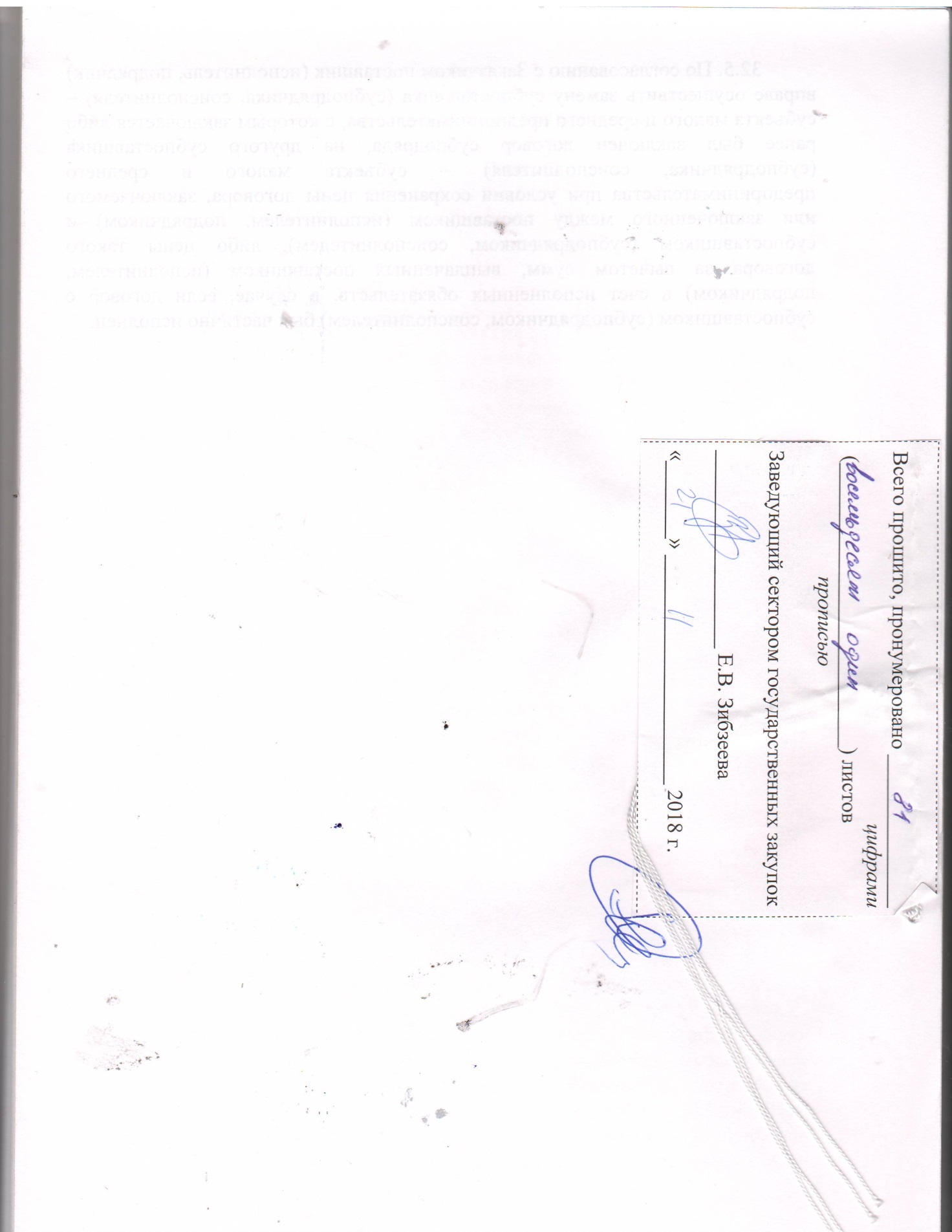 